2022年12月时事政治一、国内部分1.习近平总书记系列会议讲话（1）习近平同欧洲理事会主席举行会谈12月1日上午，国家主席习近平在人民大会堂同欧洲理事会主席米歇尔举行会谈。习近平指出，米歇尔主席代表欧盟全体成员国在中共二十大结束后不久访华，体现了欧盟发展对华关系的良好意愿。中欧是维护世界和平的两大力量、促进共同发展的两大市场、推动人类进步的两大文明。中欧关系保持向前向上势头，坚持互利共赢，符合中欧和国际社会的共同利益。国际形势越动荡，全球挑战越突出，中欧关系的世界意义就越凸显。习近平说，江泽民同志昨天因病抢救无效在上海逝世。江泽民同志担任中国国家领导人期间，高度重视和关心中欧关系发展，曾多次访问欧洲国家，同欧盟和欧洲国家领导人保持密切交往，推动建立了中国－欧盟领导人会晤机制，促进了双方各领域对话合作。我们将继承他的遗志，继续巩固发展好中欧关系。中方将继续从战略高度和长远角度看待和发展中欧关系，愿同欧方加强战略沟通协调，推动中欧全面战略伙伴关系行稳致远。习近平介绍了中共二十大重要成果和中国式现代化的5个特征。习近平强调，当前，世界之变、时代之变、历史之变加速演进，各国都在思考未来之路，中共二十大给出了中国答案，那就是：对内坚持中国特色社会主义道路，坚持以人民为中心的发展思想，坚持深化改革开放；对外坚定奉行独立自主的和平外交政策，坚持维护世界和平、促进共同发展的外交宗旨，致力于推动构建人类命运共同体。中国的发展是世界和平力量的增长，中国永远不称霸、永远不搞扩张。这是中国共产党的庄严政治承诺，反映了14亿多中国人民的意志。我们有信心有能力以自身制度的稳定、治理的稳定、政策的稳定、发展的稳定，不断为国际社会注入宝贵的确定性稳定性。中国式现代化和欧洲一体化是中欧各自着眼未来做出的选择。双方应该相互理解、相互支持。中方期待欧盟成为中国走中国式现代化道路的重要伙伴，共享中国超大市场机遇、制度型开放机遇、深化国际合作机遇。习近平就中欧关系发展提出四点看法：一是要秉持正确认知。中欧之间没有根本战略分歧和冲突。中方不想称王称霸，从不搞、今后也不会搞制度输出。中方支持欧盟战略自主，支持欧洲团结繁荣。希望欧盟机构和成员国建立客观正确的对华认知，对华政策坚守和平共处，坚持互利共赢，超越冷战思维和意识形态对立，超越制度对抗，反对各种形式的“新冷战”。二是要妥善管控分歧。中欧历史文化、发展水平、意识形态存在差异，双方在一些问题上看法不同很正常，应该以建设性态度保持沟通协商，关键是尊重彼此重大关切和核心利益，特别是尊重主权、独立、领土完整，不干涉对方内政，共同维护中欧关系的政治基础。中方愿在平等和相互尊重基础上举行中欧人权对话。三是要开展更高水平合作。欧洲是中国快速发展的重要伙伴，也是受益者。中国将实行高水平对外开放，加快构建新发展格局，欢迎欧方继续参与、继续共赢。双方要加强宏观经济政策协调，加强市场、资本、技术优势互补，共同打造数字经济、绿色环保、新能源、人工智能等新增长引擎，共同确保产业链供应链安全稳定可靠，共同反对搞“脱钩断链”、保护主义，共同反对把经贸科技交流政治化武器化。中方将向欧洲企业保持开放，希望欧盟排除干扰，为中国企业提供公平、透明的营商环境。四是要加强国际协调合作。中欧都主张维护以联合国为核心的国际体系，可以共同践行真正的多边主义，合力应对挑战，共同维护世界和平与发展。双方要引领全球应对气候变化和生物多样性保护、能源安全和粮食安全、公共卫生等努力，加强各自优质公共产品和合作平台的对接协作。欢迎欧方参与共建“一带一路”、全球发展倡议，同欧盟“全球门户”战略有机对接，通过现有各种机制，推动各领域对话合作取得更多成果。米歇尔祝贺习近平再次连任中共中央总书记，代表欧盟对江泽民同志因病逝世表示沉痛哀悼。他表示，当前国际形势和地缘政治正在经历深刻复杂变化，国际社会面临诸多挑战和危机。中国不搞扩张，是维护联合国宪章【《联合国宪章》是联合国的基本大法，它既确立了联合国的宗旨、原则和组织机构设置，又规定了成员国的责任、权利和义务，以及处理国际关系、维护世界和平与安全的基本原则和方法。】宗旨和支持多边主义的重要伙伴。欧方珍惜在中共二十大后不久即同中方进行最高层次面对面会晤的机会，愿本着相互尊重和坦诚的精神，同中方就欧中关系各方面重要问题进行深入讨论，增进相互了解，促进对话合作，妥善处理分歧。欧盟坚持战略自主，致力于加强自身能力建设，推进欧洲一体化。欧盟坚持一个中国政策，尊重中国的主权和领土完整，不会干涉中国内政。欧盟愿做中方可靠、可预期的合作伙伴。欧方愿意同中方办好下阶段高层交往，通过加强直接对话合作，减少误解误判，加强沟通协作，更好共同应对能源危机、气候变化、公共卫生等全球性挑战。欧方愿同中方继续推进欧中投资协定的进程，增强供应链稳定互信，深化欧中各领域互利合作。双方就乌克兰危机交换意见。习近平阐述了中方的原则立场，指出，中国有句古话，“城门失火，殃及池鱼”【城门失火，殃及池鱼是一则来源于寓言故事的复句成语，成语有关典故最早见于东汉应劭《风俗通义》。】。通过政治方式解决乌克兰危机，最符合欧洲利益，最符合亚欧大陆各国共同利益。当前形势下，要避免危机升级扩大，坚持劝和促谈，管控危机外溢影响，警惕阵营对抗风险。中方支持欧盟加大斡旋调解，引领构建均衡、有效、可持续的欧洲安全架构。中方始终站在和平一边，将继续以自己的方式发挥建设性作用。（2）习近平出席首届中国－海湾阿拉伯国家合作委员会峰会并发表主旨讲话当地时间12月9日下午，首届中国－海湾阿拉伯国家合作委员会峰会在利雅得阿卜杜勒阿齐兹国王国际会议中心举行。国家主席习近平和沙特王储兼首相穆罕默德、卡塔尔埃米尔塔米姆、巴林国王哈马德、科威特王储米沙勒、阿曼副首相法赫德、阿联酋富查伊拉酋长沙尔基、海合会秘书长纳伊夫出席峰会。峰会决定，建立并加强中海战略伙伴关系。习近平发表题为《继往开来，携手奋进 共同开创中海关系美好未来》的主旨讲话。习近平指出，中国同海合会国家有近两千年友好交往历史。1981年海合会一成立，中国即同海合会建立联系。40余年来，中海双方谱写了团结互助、合作共赢的灿烂篇章。中海关系之所以实现跨越式发展，归根于深厚互信，中国和海合会国家始终相互支持彼此主权独立，尊重各自发展道路，坚持大小国家一律平等，坚定维护多边主义。归根于高度互补，中国拥有广阔消费市场，工业体系完备，海方能源资源丰富，经济多元化发展方兴未艾，双方是天然合作伙伴。归根于民心相通，中海同属东方文明，文化价值相近，人民相知相亲。归根于患难与共，面对国际和地区风云变幻以及金融危机、新冠肺炎疫情、重大自然灾害等挑战，双方同舟共济，守望相助。习近平强调，中方高度赞赏海合会国家团结自强，推动海合会成为中东海湾最具活力的地区组织。站在历史的十字路口，我们要赓续中海友好传统，以中海战略伙伴关系为契机，充实中海关系战略内涵。——做共促团结的伙伴，不断夯实政治互信，坚定支持彼此核心利益。共同维护不干涉内政原则，携手践行真正的多边主义，维护广大发展中国家共同利益。——做共谋发展的伙伴，加强发展战略对接，发挥互补优势，培育发展动能。中方期待同各方一道推进落实全球发展倡议，落实联合国2030年可持续发展议程，促进地区发展繁荣。——做共筑安全的伙伴。中国将继续坚定支持海合会国家维护自身安全，支持地区国家通过对话协商化解分歧，构建海湾集体安全架构。欢迎海合会国家参与全球安全倡议，共同维护地区和平稳定。——做共兴文明的伙伴，增进民心相通，丰富人文交流，借鉴彼此优秀文化成果，弘扬东方文明深厚精髓，为人类文明发展进步作出积极贡献。习近平强调，未来3到5年，中国愿同海合会国家在以下重点合作领域作出努力：第一，构建能源立体合作新格局。中国将继续从海合会国家扩大进口原油、液化天然气，加强油气开发、清洁低碳能源技术合作，开展油气贸易人民币结算。设立中海和平利用核技术论坛，共建中海核安保示范中心，为海合会国家培养和平利用核能与核技术人才。第二，推动金融投资合作新进展。中方愿同海合会国家开展金融监管合作，成立共同投资联合会，支持双方主权财富基金以多种方式开展合作，研究举办中海产业和投资合作论坛，加强数字经济和绿色发展等领域投资合作，建立双边投资和经济合作工作机制，深化数字货币合作。第三，拓展创新科技合作新领域。中方愿同海合会国家共建大数据和云计算中心，加强5G和6G技术合作，共建一批创新创业孵化器，围绕跨境电商合作和通信网络建设等领域实施10个数字经济项目，建立中海气象科技合作机制，举办中海应对气候变化研讨会。第四，实现航天太空合作新突破。中方愿同海合会国家在遥感和通信卫星、空间应用、航天基础设施、航天员选拔训练等领域开展合作，欢迎海合会国家航天员进入中国空间站，同中国航天员联合飞行并开展空间科学实验。欢迎海方参与中国航天任务搭载合作，研究成立中海联合月球和深空探测中心。第五，打造语言文化合作新亮点。中国将同300所海合会国家大中小学合作开展中文教育，同海合会国家合作设立300个中文智慧教室，提供3000个“汉语桥”夏（冬）令营名额，建立中文学习测试中心和网络中文课堂，举办中海语言文化论坛，共建中海人文交流和互鉴双语文库。习近平强调，中国和海合会国家各自肩负民族发展振兴的光荣使命，中海关系既古老又年轻。中方将一如既往支持海方团结自强，实现经济多元化发展，在国际和地区事务中发挥更大作用。中方愿同海方一道，以本届峰会为契机，开创中海关系更加美好的新时代。峰会发表《中华人民共和国和海湾阿拉伯国家合作委员会峰会联合声明》，通过《中华人民共和国和海湾阿拉伯国家合作委员会战略对话2023年至2027年行动计划》，就中国同海合会国家各领域合作作出规划。（3）习近平会见来京述职的李家超国家主席习近平23日下午在中南海瀛台会见来京述职的香港特别行政区行政长官李家超，听取他对香港当前形势和特别行政区政府工作情况的汇报。习近平表示，李家超担任行政长官以来，带领新一届香港特别行政区政府，勇于担当、务实有为，团结社会各界，坚决维护国家安全，大力恢复经济活力，积极回应民众关切，认真学习宣传贯彻中共二十大精神，展现出“爱国者治港”新气象，香港在“一国两制”正确轨道上稳步前进。中央对李家超行政长官和特别行政区政府的工作是充分肯定的。习近平强调，中共二十大对新时代新征程党和国家各项事业发展作出全面部署。“一国两制”是中国特色社会主义的伟大创举，是香港、澳门回归后保持长期繁荣稳定的最佳制度安排。中央将全面准确、坚定不移贯彻“一国两制”方针，全力支持行政长官和特别行政区政府依法施政，全力支持香港充分发挥独特优势，广泛开展国际合作，更好融入国家发展大局，在中华民族伟大复兴的历史进程中作出新的更大贡献。在新时代新征程上，香港将大有可为，风光无限！（4）习近平回信勉励中国东方演艺集团的艺术家 坚持以人民为中心的创作导向 唱响新时代的主旋律舞出中国人的精气神中共中央总书记、国家主席、中央军委主席习近平12月24日给中国东方演艺集团的艺术家们回信，勉励他们深入学习宣传贯彻党的二十大精神，为建设社会主义文化强国再立新功。习近平在回信中说，今年恰逢中国东方演艺集团前身——中央歌舞团成立70周年、东方歌舞团成立60周年，谨向你们以及全体演职人员表示热烈祝贺和诚挚问候！习近平指出，多年来，你们认真贯彻党的文艺方针政策，推出了许多优秀的文艺作品，在文艺繁荣发展、服务对外文化交流等方面作出积极贡献，成为新中国的重要“文化使节”、亮丽“文化名片”。一代代艺术家不忘初心、牢记使命，为时代放歌、为人民起舞，展现了文艺工作者的使命担当。习近平表示，希望你们深入学习宣传贯彻党的二十大精神，坚持以人民为中心的创作导向，崇德尚艺，守正创新，唱响新时代的主旋律，舞出中国人的精气神，为繁荣发展文艺事业、推进文化自信自强、建设社会主义文化强国再立新功。中国东方演艺集团的前身主要有两个，分别是1952年12月成立的中央歌舞团和1962年1月成立的东方歌舞团。党的十八大以来，该集团创作演出了舞蹈诗画《国色》、舞乐《中国故事·十二生肖》、舞蹈诗剧《只此青绿——舞绘〈千里江山图〉》【《千里江山图》是北宋王希孟创作的绢本设色画，现收藏于北京故宫博物院。】、音乐剧《绽放》等一批广受好评的文艺作品。近日，中国东方演艺集团的10名艺术家给习近平总书记写信，汇报新时代十年开展文艺创作的收获，表达牢记初心使命、用艺术讲好中国故事、传播好中国声音的决心。（5）习近平对爱国卫生运动作出重要指示强调 要更加有针对性地开展爱国卫生运动 切实保障人民群众生命安全和身体健康 李克强对爱国卫生运动作出批示在爱国卫生运动开展70周年之际，中共中央总书记、国家主席、中央军委主席习近平作出重要指示指出，70年来，在党的领导下，爱国卫生运动坚持以人民健康为中心，坚持预防为主，为改变城乡环境卫生面貌、有效应对重大传染病疫情、提升社会健康治理水平发挥了重要作用。希望全国爱国卫生战线的同志们始终坚守初心使命，传承发扬优良传统，丰富工作内涵，创新工作方式方法，为加快推进健康中国建设作出新的贡献。习近平强调，当前，我国新冠疫情防控面临新形势新任务，要更加有针对性地开展爱国卫生运动，充分发挥爱国卫生运动的组织优势和群众动员优势，引导广大人民群众主动学习健康知识，掌握健康技能，养成良好的个人卫生习惯，践行文明健康的生活方式，用千千万万个文明健康小环境筑牢疫情防控社会大防线，切实保障人民群众生命安全和身体健康。国务院总理李克强作出批示指出，爱国卫生运动70年来，开展了卓有成效的群众性卫生活动，为保障人民健康发挥了重要作用，是一项重大惠民工程。要以习近平新时代中国特色社会主义思想为指导，贯彻党中央、国务院决策部署，坚持预防为主，创新机制和工作方式，深入推进城乡环境卫生治理，扎实开展健康教育和促进，为健康中国建设作出新贡献。当前新冠疫情防控优化调整措施在有序推进落实，要发挥优势，调动各方面科学防控积极性。各级政府要进一步加大工作力度，切实保障群众就医和防疫用品需求，守护人民生命安全和身体健康。爱国卫生运动是我们党把群众路线运用于卫生防病工作的成功实践。70年来，爱国卫生运动始终坚持党委领导、政府主导、多部门协作、全社会参与，坚持“大卫生、大健康”理念，突出源头治理，取得明显成效。（6）习近平在《生物多样性公约》第十五次缔约方大会第二阶段高级别会议开幕式上的致辞（全文）女士们，先生们，朋友们：大家好！我谨代表中国政府和中国人民，并以我个人的名义，对会议的召开表示热烈的祝贺！人类是命运共同体，不论是战胜新冠疫情，还是加强生物多样性保护，实现全球可持续发展，唯有团结合作，才能有效应对全球性挑战。生态兴则文明兴。我们应该携手努力，共同推进人与自然和谐共生，共建地球生命共同体，共建清洁美丽世界。——我们要凝聚生物多样性保护全球共识，共同推动制定“2020年后全球生物多样性框架”，为全球生物多样性保护设定目标、明确路径。——我们要推进生物多样性保护全球进程，将雄心转化为行动，支持发展中国家提升能力，协同应对气候变化、生物多样性丧失等全球性挑战。——我们要通过生物多样性保护推动绿色发展，加快推动发展方式和生活方式绿色转型，以全球发展倡议为引领，给各国人民带来更多实惠。——我们要维护公平合理的生物多样性保护全球秩序，坚定捍卫真正的多边主义，坚定支持以联合国为核心的国际体系和以国际法为基础的国际秩序，形成保护地球家园的强大合力。女士们、先生们、朋友们！中国积极推进生态文明建设和生物多样性保护，不断强化生物多样性主流化，实施生态保护红线制度，建立以国家公园为主体的自然保护地体系，实施生物多样性保护重大工程，实施最严格执法监管，一大批珍稀濒危物种得到有效保护，生态系统多样性、稳定性和可持续性不断增强，走出了一条中国特色的生物多样性保护之路。未来，中国将持续加强生态文明建设，站在人与自然和谐共生的高度谋划发展，响应联合国生态系统恢复十年行动计划，实施一大批生物多样性保护修复重大工程，深化国际交流合作，研究支持举办生物多样性国际论坛，依托“一带一路”绿色发展国际联盟，发挥好昆明生物多样性基金作用，向发展中国家提供力所能及的支持和帮助，推动全球生物多样性治理迈上新台阶。万物并育而不相害，道并行而不相悖。让我们共同开启构建地球生命共同体的新篇章，书写人与自然和谐共生的美好画卷。谢谢大家！2.李克强总理系列会议讲话（1）李克强同主要国际经济机构负责人举行第七次“1+6”圆桌对话会国务院总理李克强12月9日在安徽省黄山市同世界银行行长马尔帕斯、国际货币基金组织总裁格奥尔基耶娃、世界贸易组织总干事伊维拉、国际劳工组织总干事洪博、经合组织秘书长科尔曼、金融稳定理事会主席诺特举行第七次“1+6”圆桌对话会。李克强说，当前世界经济形势错综复杂。习近平主席指出，我们生活在同一个地球村，面对各种风险挑战，应该同舟共济。各方要加强宏观政策协调，把握好防通胀稳增长平衡。维护多边主义，支持自由贸易、公平贸易，保障全球产业链供应链稳定畅通。中方坚定支持国际经济机构更好发挥推动相互开放的平台作用。李克强说，今年中国实现稳就业稳物价、稳住了宏观经济大盘，经济运行保持在合理区间，这在疫情冲击背景下殊为不易。我们将进一步畅通物流渠道，保持产业链供应链平稳运转，便利国际交往和人员流动。今年宏观政策首先是保市场主体，为他们减负超过4万亿元。保市场主体主要是稳就业。物价稳得益于没有超发货币，没有大幅增加赤字，加之粮食增产，能源供应得到保障。我们因城施策支持刚性和改善性住房需求，在个人房贷、保交楼、房企融资、长租房等方面予以金融等政策支持，促进房地产市场平稳健康发展。坚持市场化法治化，营造公平竞争环境，支持平台经济健康持续发展。稳经济既要加强宏观调控，又要改革开放增活力。我们深化“放管服”改革，让群众有更多经商办企业的自由。中国开放的大门会越开越大，坚定不移推进高水平对外开放。国际经济机构负责人表示要合作应对全球性挑战，积极评价中国稳就业稳物价，赞赏中国坚定深化改革开放。3.系列《方案》《意见》等重要公文（1）《中华人民共和国反电信网络诈骗法》自2022年12月1日起施行《中华人民共和国反电信网络诈骗法》自2022年12月1日起施行，这是我国第一部专门、系统、完备规范反电信网络诈骗工作的法律。《中华人民共和国反电信网络诈骗法》共七章50条，包括总则、电信治理、金融治理、互联网治理、综合措施、法律责任、附则等，坚持以人民为中心，统筹发展和安全，立足各环节、全链条防范治理电信网络诈骗，精准发力，为反电信网络诈骗工作提供有力法律支撑。（2）中共中央 国务院印发《扩大内需战略规划纲要（2022-2035年）》中共中央、国务院近日印发《扩大内需战略规划纲要（2022—2035年）》。《纲要》指出，坚定实施扩大内需战略、培育完整内需体系，是加快构建以国内大循环为主体、国内国际双循环相互促进的新发展格局的必然选择，是促进我国长远发展和长治久安的战略决策。按照全面建设社会主义现代化国家的战略安排，展望2035年，实施扩大内需战略的远景目标是：消费和投资规模再上新台阶，完整内需体系全面建立；新型工业化、信息化、城镇化、农业现代化基本实现，强大国内市场建设取得更大成就，关键核心技术实现重大突破，以创新驱动、内需拉动的国内大循环更加高效畅通；人民生活更加美好，城乡居民人均收入再迈上新的大台阶，中等收入群体显著扩大，基本公共服务实现均等化，城乡区域发展差距和居民生活水平差距显著缩小，全体人民共同富裕取得更为明显的实质性进展；改革对内需发展的支撑作用大幅提升，高标准市场体系更加健全，现代流通体系全面建成；我国参与全球经济合作和竞争新优势持续增强，国内市场的国际影响力大幅提升。锚定2035年远景目标，综合考虑发展环境和发展条件，“十四五”时期实施扩大内需战略的主要目标是：促进消费投资，内需规模实现新突破；完善分配格局，内需潜能不断释放；提升供给质量，国内需求得到更好满足；完善市场体系，激发内需取得明显成效；畅通经济循环，内需发展效率持续提升。《纲要》提出，要坚持问题导向，围绕推动高质量发展，针对我国中长期扩大内需面临的主要问题，特别是有效供给能力不足、分配差距较大、流通体系现代化程度不高、消费体制机制不健全、投资结构仍需优化等堵点难点，部署实施扩大内需战略的重点任务。加快培育完整内需体系，促进形成强大国内市场，支撑畅通国内经济循环。《纲要》还从全面促进消费、加快消费提质升级，优化投资结构、拓展投资空间，推动城乡区域协调发展、释放内需潜能，提高供给质量、带动需求更好实现等方面提出了要求。（3）中共中央办公厅 国务院办公厅印发《关于深化现代职业教育体系建设改革的意见》近日，中共中央办公厅、国务院办公厅印发了《关于深化现代职业教育体系建设改革的意见》，并发出通知，要求各地区各部门结合实际认真贯彻落实。《意见》要求，坚持和加强党对职业教育工作的全面领导，把推动现代职业教育高质量发展摆在更加突出的位置，坚持服务学生全面发展和经济社会发展，以提升职业学校关键能力为基础，以深化产教融合为重点，以推动职普融通为关键，以科教融汇为新方向，充分调动各方面积极性，统筹职业教育、高等教育、继续教育协同创新，有序有效推进现代职业教育体系建设改革，切实提高职业教育的质量、适应性和吸引力，培养更多高素质技术技能人才、能工巧匠、大国工匠，为加快建设教育强国、科技强国、人才强国奠定坚实基础。《意见》提出的战略任务是，探索省域现代职业教育体系建设新模式，打造市域产教联合体，打造行业产教融合共同体。《意见》明确的重点工作是，提升职业学校关键办学能力，加强“双师型”教师队伍建设，建设开放型区域产教融合实践中心，拓宽学生成长成才通道，创新国际交流与合作机制。（4）国务院联防联控机制发布《关于对新型冠状病毒感染实施“乙类乙管”的总体方案》国家卫生健康委员会26日发布公告，将新型冠状病毒肺炎更名为新型冠状病毒感染。经国务院批准，自2023年1月8日起，解除对新型冠状病毒感染采取的《中华人民共和国传染病防治法》规定的甲类传染病预防、控制措施；新型冠状病毒感染不再纳入《中华人民共和国国境卫生检疫法》规定的检疫传染病管理。为贯彻落实党中央、国务院决策部署，高效统筹新型冠状病毒感染疫情防控和经济社会发展，稳妥有序将新型冠状病毒感染从“乙类甲管”调整为“乙类乙管”，有力有序有效应对调整后可能出现的风险，国务院联防联控机制26日发布了《关于对新型冠状病毒感染实施“乙类乙管”的总体方案》。《方案》就新型冠状病毒感染实施“乙类乙管”后，制定了十二项主要应对措施，包括：进一步提高老年人新冠病毒疫苗接种率；完善新型冠状病毒感染治疗相关药品和检测试剂准备；加大医疗资源建设投入；调整人群检测策略，社区居民根据需要“愿检尽检”，不再开展全员核酸筛查；分级分类救治患者等。《方案》明确，优化中外人员往来管理，取消入境后全员核酸检测和集中隔离，进一步优化复工复产、商务、留学、探亲、团聚等外籍人士来华安排，提供相应签证便利。逐步恢复水路、陆路口岸客运出入境。根据国际疫情形势和各方面服务保障能力，有序恢复中国公民出境旅游。4.科技成就（1）神舟十四号载人飞船撤离空间站组合体 神舟十四号航天员乘组踏上回家之旅12月4日11时01分，神舟十四号载人飞船与空间站组合体成功分离。分离前，神舟十四号航天员乘组在地面科技人员的配合下，完成了与神舟十五号乘组在轨轮换、空间站组合体状态设置、实验数据整理下传、留轨物资清理转运等撤离前各项工作。后续，神舟十四号载人飞船返回舱将在地面指令控制下择机再入返回，在中国空间站“出差”183天的航天员陈冬、刘洋、蔡旭哲开始踏上回家之旅。目前，执行神舟十四号搜救回收任务的地面分队已经抵达了待命点位，空中分队也已完成集结，即将起飞前往指定空域。（2）风云三号E星风云四号B星正式业务运行2022年12月1日，经过6个月业务试运行，风云三号E星、风云四号B星及其地面应用系统正式业务运行。风云三号E星是全球首颗民用晨昏轨道业务卫星，填补了全球数值天气预报模式在晨昏时段卫星资料观测空白，使我国成为世界首个同时具备在晨昏轨道、上午轨道、下午轨道进行全天时、全天候、高光谱、三维定量遥感的国家。试运行期间，风云三号E星进一步提高了台风路径预报准确度，增强了数值预报系统对降水的预报能力。风云四号B星是我国新一代静止轨道气象卫星的首发业务星，搭载了具备分钟级250米分辨率区域成像能力的快速成像仪。在试运行期间，风云四号B星共启动22次加密观测，其快速成像仪机动观测能力在华北区域降水、青海强对流、东北冷涡、台风应急响应中发挥了重要作用。（3）空间站第三批科学实验样品顺利返回并交付12月5日凌晨，随神舟十四号飞船返回舱返回的3包水稻和拟南芥实验样品、4盒无容器材料实验样品，运抵中科院空间应用中心，交付给实验科学家。其中，水稻和拟南芥种子经历120天空间培育生长，完成了从种子到种子的发育全过程，是国际上首次在轨获得水稻种子。（4）中国工程院院刊发布“2022全球十大工程成就”12月15日，中国工程院院刊发布“2022全球十大工程成就”，北斗卫星导航系统、嫦娥探月工程、新冠病毒疫苗研发应用、猎鹰重型可回收火箭、港珠澳大桥、超大规模云服务平台、詹姆斯·韦布空间望远镜、复兴号标准动车组、太阳能光伏发电和新一代电动汽车入选。（5）“夸父一号”首批科学图像对外公布12月13日，我国综合性太阳探测卫星“夸父一号”【夸父一号，先进天基太阳天文台，是由中国太阳物理学家自主提出的综合性太阳探测专用卫星。ASO-S计划以太阳活动第25周峰作为契机，实现中国综合性太阳卫星探测零的突破】的首批科学图像对外公布。“夸父一号”成功拍摄了目前唯一的地球视角太阳硬X射线图像，同时，在国际上首次利用卫星平台，获得了莱曼阿尔法波段全日面像，验证了卫星有效载荷的观测能力和先进性。5.中俄东线天然气管道穿越长江隧道贯通历经28个月，中俄东线天然气管道穿越长江隧道12月3日顺利贯通。隧道总长10.226公里，是目前世界油气管道领域盾构掘进距离最长、埋深最深、水压最高的穿江工程。6.“玲龙一号”全球首堆核岛安装工程开工近日，全球首个陆上商用小型反应堆“玲龙一号”核岛安装工程在海南昌江正式开工。“玲龙一号”是我国具有自主知识产权的多功能模块化小型压水堆，每台“玲龙一号”机组功率为12.5万千瓦，年发电量可达10亿度，计划于2026年建成。7.世界首条高寒高铁开通运营十周年 科技助力高铁维修养护2022年12月1日，世界首条高寒高铁——哈尔滨至大连高速铁路（“哈大高铁”）迎来开通运营十周年的纪念日。十年来，这条穿越高寒地区的高速铁路不仅拉近了黑龙江、吉林、辽宁三省间的时空距离，也为东北地区经济全面振兴发展注入了强劲动力。据了解，哈大高铁主要运营具备抗寒雪、抗风沙以及抗雷电等特性的高速动车组列车，能够经受零下四十度到零上四十度的巨大温差。8.四部门进一步推进政府采购脱贫地区农副产品财政部等四部门日前印发通知，通过脱贫地区农副产品网络销售平台“832平台”，进一步推进政府采购脱贫地区农副产品，鼓励相关国有企业通过平台采购，推动脱贫地区产业升级发展，为统筹推进乡村产业振兴提供支撑。9.2022中国品牌论坛在京举行由人民日报社主办的2022中国品牌论坛12月8日在北京举行。本次论坛以“推动中国品牌建设高质量发展”为主题，政府主管部门代表、企业负责人、专家学者120余名代表开展深层次对话交流。10.首届全球数字贸易博览会12月11日开幕12月11日，首届全球数字贸易博览会在浙江杭州开幕，主题为“数字贸易 商通全球”，展会面积达8万平方米，境内外800多家数字贸易企业参加，全面展示数字产品、数字技术、数字服务和数字平台的新趋势、新技术、新场景。11.中国天眼FAST获得银河系气体高清图像近日，中科院国家天文台科研团队利用中国天眼FAST获得了银河系内氢原子气体的分布结构和电离气体的弥漫特征高清图像。这项研究从多个角度揭示了在星际空间中隐藏的恒星从诞生到消亡的奥秘，对理解银河系中的天体诞生和星际空间的物质循环具有重要意义。12.全球首架C919交付中国东方航空12月9日，全球首架C919大型客机交付首家用户中国东方航空。C919大型客机是我国按照国际通行适航标准研制、具有完全自主知识产权的新一代干线客机。该架飞机在完成开航准备工作后，预计将于明年春天进行载客飞行。13.我国首套盾构机用超大直径主轴承研制成功中国科学院近日发布消息，我国自主研发的盾构机用主轴承研制成功，该主轴承直径8米、重41吨，是目前我国制造的首套直径最大、单重最大的盾构机用主轴承。14.“通信行程卡”服务正式下线2022年12月13日0时起，“通信行程卡”服务正式下线。“通信行程卡”短信、网页、微信小程序、支付宝小程序、APP等查询渠道将同步下线。15.2022年全国实现水库“零溃坝”2022年12月13日，水利部发布消息称，水利部门加强水库除险加固和运行管护，落实水库安全度汛措施，突出病险工程安全度汛管理，2022年全国实现水库“零溃坝”，最大程度地减轻了水旱灾害损失。16.“中国山水工程”入选联合国首批十大“世界生态恢复旗舰项目”联合国13日在加拿大蒙特利尔举办的《生物多样性公约》第十五次缔约方大会（COP15）第二阶段会议期间宣布，践行中国山水林田湖草生命共同体理念的“中国山水工程”入选联合国首批十大“世界生态恢复旗舰项目”。“中国山水工程”项目包含福建闽江、九龙江流域两个项目。“世界生态恢复旗舰项目”由联合国环境规划署和联合国粮食及农业组织会同多家国际组织共同评选。联合国环境署官员表示，这十大项目是从全球76个项目中精选而出，是全球环境保护的最高标准，入选项目对于世界其他国家有借鉴意义。“中国山水工程”是践行山水林田湖草生命共同体理念的标志性工程。“十三五”以来，这一项目已在“三区四带”【“三区四带”是指青藏高原生态屏障区、黄河重点生态区（含黄土高原生态屏障）、长江重点生态区（含川滇生态屏障）、东北森林带、北方防沙带、南方丘陵山地带、海岸带】重要生态屏障区域部署实施44个山水工程项目，完成生态保护修复面积350多万公顷，目标在2030年恢复1000万公顷自然生态。这一项目入选“世界生态恢复旗舰项目”表明，中国正在为全球生物多样性保护提供方案和智慧。17.2022年全国粮食总产量达13731亿斤2022年12月13日，国家统计局发布关于2022年粮食产量数据的公告。2022年全国粮食总产量达13731亿斤，比上年增加74亿斤，增长0.5%，创下新高。这也是粮食总产量连续8年保持在1.3万亿斤以上。18.我国首艘深海万米大洋钻探船实现船体贯通12月18日，我国首艘深海万米大洋钻探船实现船体贯通，标志着我国深海探测领域重大装备建设迈出关键一步。该船具备全球海域无限航区作业能力，未来将主要承担国家重大科技项目和国际大科学计划中的大洋科学钻探任务。19.国产喷气式客机首次进入海外市场12月18日，我国自主研制的喷气式支线客机ARJ21交付首家海外客户印尼翎亚航空，这是中国的喷气式客机首次进入海外市场。ARJ21是一款90座级的中短程喷气式支线客机，航程2225―3700公里，主要用于满足从中心城市向周边中小城市辐射型航线的使用要求。印尼岛屿众多，支线航空市场潜力广阔。目前，ARJ21飞机在国内已交付运营近百架，开通300多条航线。20.第四届国际智慧交通产业博览会开幕12月18日，第四届国际智慧交通产业博览会在浙江杭州开幕。本次博览会以“交通数字化，数字产业化”为主题，共设五大展馆，展出了国内首创的天然气输气管网应用、高速公路施救应用系统，以及规模最大的智慧化集装箱码头等创新应用场景和数字交通解决方案。21.“茶和天下 共享非遗”主题活动在全国开展12月18日，文化和旅游部在全国开展“茶和天下 共享非遗”主题活动，在茶园茶厂、城乡社区、非遗馆等场所组织群众参观体验和交流，并发布《“中国传统制茶技艺及其相关习俗”保护传承杭州宣言》。22.南水北调东、中线一期工程全面通水8周年2022年12月12日是南水北调东、中线一期工程全面通水8周年。8年来，工程累计向北方调水586亿立方米，超1.5亿人受益。23.2022年中国（海南）国际热带农产品冬季交易会在海南举行2022年12月15日—18日，2022年中国（海南）国际热带农产品冬季交易会在海南举行。冬交会是全国唯一的冬季热带农业展会。本届冬交会以“促进农业高质量发展 全面实施乡村振兴战略”为主题。24.我国已成为世界农机生产大国2022年12月14日，最新数据显示，我国已成为世界农机生产大国，农机装备总量接近2亿台（套），总动力达到10.78亿千瓦，全国农作物耕种收综合机械化率超过72%。25.全国首个单独设立的省级营商环境建设厅揭牌成立2022年12月15日，海南省营商环境建设厅13日在海口正式揭牌成立，这是全国首个单独设立的省级营商环境建设厅。26.国务院办公厅日前印发《“十四五”现代物流发展规划》2022年12月16日，国务院办公厅日前印发《“十四五”现代物流发展规划》。这是我国现代物流领域第一份国家级五年规划，对于加快构建现代物流体系、促进经济高质量发展具有重要意义。27.2025年我国基本实现社区家政服务能力全覆盖国家发改委等部门日前印发《关于推动家政进社区的指导意见》，到2023年底，重点推进城市的社区家政网点服务能力覆盖率达到90%以上，到2025年，全国基本实现社区家政服务能力全覆盖。28.第五届“阿拉伯艺术节”在江西举办12月19日至20日，第五届“阿拉伯艺术节”在江西景德镇举办。本届艺术节以“丝路瓷魂 艺享天方”为主题，通过展览演出、论坛交流、旅游推介等丰富多彩的活动，开创新时代中阿人文交流新局面。“艺术节”期间，首届中阿文化产业论坛同步举办，来自中国和阿拉伯国家的政府部门、学术机构和企业代表，共同聚焦数字文化产业、手工艺创新等领域对接合作，达成多项重要合作成果。据了解，自2006年开始，“阿拉伯艺术节”每4年在中国举办一届。29.“一带一路”新闻合作联盟第二届理事会议举行“一带一路”新闻合作联盟第二届理事会议12月19日在北京举行。来自23个国家的38家理事单位代表以线上线下结合方式参加会议，围绕更好发挥“一带一路”新闻合作联盟作用、促进人文交流和民心相通等发表意见建议，并对首届国际传播“丝路奖”进行终评。30.2023年中央广播电视总台春晚标识和吉祥物发布12月22日，中央广播电视总台《2023年春节联欢晚会》正式发布官方标识和吉祥物形象“兔圆圆”。这是春晚40年历史上首个通过互联网大数据分析完成原创的总台春晚吉祥物IP。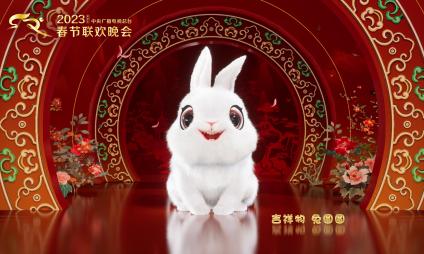 31.2022中国无线电大会开幕12月20日，2022中国无线电大会在深圳开幕。大会以“无线赋能数字经济，频谱筑基产业创新”为主题，聚焦前沿无线电技术和产业发展动态，探讨频谱资源开发利用、提升资源使用效率和综合效益的方法路径。32.我国两村入选联合国世界旅游组织“最佳旅游乡村”北京时间12月20日晚，联合国世界旅游组织正式公布2022年“最佳旅游乡村”名单，中国广西大寨村和重庆荆竹村成功入选。今年共有来自57个国家的136个乡村参选，最终32个乡村入选。33.今年我国棉花产量实现增长12月26日，国家统计局公布的数据显示，2022年，全国棉花产量597.7万吨，比上年增加24.6万吨，增长4.3%。棉花每亩产量达到132.8公斤，比上年增加6.6公斤，增长5.3%。34.2021年我国GDP最终核实为1149237亿元12月27日，国家统计局发布公告，经最终核实，2021年我国国内生产总值（GDP）现价总量为1149237亿元，比初步核算数增加了5567亿元；按不变价格计算，比上年增长8.4%。按照我国GDP统计核算和数据发布制度规定，年度GDP核算包括初步核算和最终核实两个步骤。35.我国建成年产500亿立方米特大型产气区12月27日，中国石油长庆油田天然气年产量跃上500亿立方米大关，标志着我国建成首个年产500亿立方米特大型产气区。作为我国国内最大的天然气生产基地，截至目前，长庆油田已累计生产天然气超过5550亿立方米。36.第十八届文博会开幕12月28日，第十八届中国国际文化产业博览交易会在深圳国际会展中心开幕。本届文博会采取线下为主、线上同步的方式进行，共计3402家企业参展。重点展出了5G、大数据、云计算、人工智能在文化产业的最新集成应用和成果，全面展示了数字化转型、媒体融合、文化和科技创新的新业态、新应用、新模式。37.2022全球数字贸易大会在湖北武汉召开12月28日，2022全球数字贸易大会在湖北武汉开幕。大会以“智联世界，货通天下”为主题，30多个国家和地区的外交使节、商协会负责人，以及数百位知名企业家出席。其间，广东服装、山东粮油等一批特色供应链企业落户武汉。二、国际部分1.今年有47个项目被列入联合国非遗名录联合国教科文组织保护非物质文化遗产政府间委员会第17届常会3日闭幕。本届常会上共有47个项目被列入联合国非物质文化遗产名录，包括土耳其传统阿赫拉特石雕在内的4个项目被列入急需保护的非遗名录，包括中国传统制茶技艺及其相关习俗在内的39个项目被列入人类非遗代表作名录，另有4个项目被列入非遗优秀实践名册。截至目前，我国共有43个项目列入联合国教科文组织非物质文化遗产名录、名册，居世界第一。2.《生物多样性公约》第十五次缔约方大会第二阶段会议开幕《生物多样性公约》第十五次缔约方大会（COP15）第二阶段会议12月7日在加拿大蒙特利尔开幕。会议将持续至19日，其间还将举行高级别会议。中方代表在致辞中表示，中国作为主席国，将尽最大努力推动和协调各方达成最大共识，在第二阶段会议上通过“2020年后全球生物多样性框架”，为全球生物多样性保护描绘新蓝图。《生物多样性公约》第十五次缔约方大会第一阶段会议去年（2021年）在中国昆明成功举行，并发表了“昆明宣言”。2022年12月时政文件1.《求是》杂志发表习近平总书记重要文章《在党的十九届七中全会第二次全体会议上的讲话》12月1日出版的第23期《求是》杂志将发表中共中央总书记、国家主席、中央军委主席习近平的重要文章《在党的十九届七中全会第二次全体会议上的讲话》。讲话强调，党的二十大是在全党全国各族人民迈上全面建设社会主义现代化国家新征程、向第二个百年奋斗目标进军的关键时刻召开的一次十分重要的大会。全党全国各族人民寄予厚望，国际社会广泛关注。讲话指出，党的二十大报告稿高举中国特色社会主义伟大旗帜，分析了国际国内形势，提出了党的二十大主题，回顾总结了过去5年的工作和新时代10年的伟大变革，阐述了开辟马克思主义中国化时代化新境界、中国式现代化的中国特色和本质要求等重大问题，对全面建设社会主义现代化国家、全面推进中华民族伟大复兴进行了战略谋划，对统筹推进“五位一体”总体布局【“五位一体”总体布局是指经济建设、政治建设、文化建设、社会建设和生态文明建设五位一体，全面推进。】、协调推进“四个全面”战略布局【“四个全面”，即全面建设社会主义现代化国家、全面深化改革、全面依法治国、全面从严治党。】作出了全面部署，为新时代新征程党和国家事业发展、实现第二个百年奋斗目标指明了前进方向、确立了行动指南。讲话指出，党的十九届中央纪律检查委员会工作报告稿总结了党的十九大以来在党中央坚强领导下，各级纪律检查委员会推进全面从严治党的实践探索和重要成效，宣示了党以永远在路上的清醒和坚定推进党风廉政建设和反腐败斗争的坚强决心，揭示了以党的自我革命引领社会革命的重大意义。讲话指出，党章修正案稿体现了全党意志，体现了党的十九大以来党的理论创新、实践创新、制度创新成果。把党的二十大报告提出的一些重要思想、重要观点、重大战略、重大举措适当体现到党章修正案中，努力使修改后的党章适应新形势新任务对党的工作和党的建设提出的新要求。讲话指出，选出一个好的中央领导集体，对党团结带领全国各族人民统筹中华民族伟大复兴战略全局和世界百年未有之大变局，科学有效地应变局、育新机、开新局，夺取中国特色社会主义新胜利至关重要。党的二十届“两委”候选人预备人选集中了各地区各部门、各条战线、各个行业党的执政骨干和优秀代表，素质优良、分布均衡、结构合理，符合党中央要求和干部群众期待，符合领导班子和干部队伍实际。讲话强调，我们党是一个拥有9600多万名党员、490多万个基层党组织的大党，肩负着团结带领14亿多中国人民全面建设社会主义现代化国家、全面推进中华民族伟大复兴的历史重任。大党大国，既是我们办大事、建伟业的优势，也使我们治党治国面对很多独有难题。在我们这个世界上人口最多的国家，坚持和发展中国特色社会主义，不断实现人民对美好生活的向往，必须坚持党的全面领导特别是党中央集中统一领导，确保党始终总揽全局、协调各方。讲话强调，我们的党员、干部，不论在职还是从工作岗位上退下来了，无论在什么时候、什么地方、什么场合，都要始终牢记自己是一名共产党员，都要始终发挥先锋模范作用，都要始终坚持和维护党的领导、维护党的团结统一。所有共产党员都要牢记“国之大者”，都要坚定中国特色社会主义道路自信、理论自信、制度自信、文化自信，都要增强党员意识，都要保持战略清醒，为党和人民事业奋斗不止。2.中共中央政治局召开民主生活会 中共中央总书记习近平主持会议并发表重要讲话中共中央政治局于12月26日至27日召开民主生活会，以全面贯彻习近平新时代中国特色社会主义思想，深刻领悟“两个确立”【“两个确立”是指：确立习近平同志党中央的核心、全党的核心地位，确立习近平新时代中国特色社会主义思想的指导地位。】的决定性意义，增强“四个意识”、坚定“四个自信”、做到“两个维护”，团结带领党员干部以奋发有为的精神贯彻落实党的二十大作出的重大决策部署为主题，联系中央政治局工作，联系带头做到“两个维护”、带头用习近平新时代中国特色社会主义思想凝心铸魂、带头坚持和加强党的全面领导、带头坚持以人民为中心的发展思想、带头发扬斗争精神、带头落实全面从严治党政治责任等方面的实际，总结成绩，查摆不足，进行党性分析，开展批评和自我批评。会前，有关方面做了认真准备。中央政治局同志与有关负责同志谈心谈话，听取意见和建议，撰写发言提纲。会上，中央政治局的同志逐个发言，围绕会议主题，对照《中共中央政治局关于加强和维护党中央集中统一领导的若干规定》、《中共中央政治局贯彻落实中央八项规定实施细则》，认真查摆、深刻剖析，开诚布公、坦诚相见，气氛严肃活泼，收到预期效果。中央政治局同志的发言，聚焦6个重点。一是对学习贯彻党的二十大精神的重大意义认识更加深刻，要自觉在全面学习、全面把握、全面落实上下真功见实效。二是对“两个确立”的决定性意义的领悟更加深刻，要进一步增强做到“两个维护”的思想自觉、政治自觉、行动自觉。三是对习近平新时代中国特色社会主义思想的长远指导意义认识更加深刻，要切实用以武装头脑、指导实践、推动工作。四是对全面推进中国式现代化的中国特色、本质要求、重大原则和社会主义现代化建设战略部署的认识更加深刻，面对艰巨繁重任务和风险挑战，要敢于斗争、担当作为，为党履职、为民尽责。五是对领导干部在全面从严治党上的风向标作用认识更加深刻，要严于自我革命，自觉在遵规守纪上为全党作表率。六是对保持解决大党独有难题的清醒和坚定的认识更加深刻，要认真履行全面从严治党政治责任。会议强调，今年是党和国家历史上极为重要的一年。我们胜利召开党的二十大，描绘了全面建设社会主义现代化国家的宏伟蓝图。面对风高浪急的国际环境和艰巨繁重的国内改革发展稳定任务，以习近平同志为核心的党中央团结带领全党全国各族人民迎难而上，全面落实疫情要防住、经济要稳住、发展要安全的要求，统筹国内国际两个大局，统筹疫情防控和经济社会发展，统筹发展和安全，加大宏观调控力度，应对超预期因素冲击，保持了经济社会大局稳定。全年经济保持增长，就业总体稳定，物价平稳，国际收支状况较好。粮食产量连续八年保持在1.3万亿斤以上，粮食安全、能源安全和人民生活得到有效保障。成功举办北京冬奥会、冬残奥会。这些成绩殊为不易，值得倍加珍惜。中央政治局的同志一致认为，一年来的实践再次证明，“两个确立”具有决定性意义。在新征程上，全党必须深刻认识“两个确立”的决定性意义，增强“四个意识”、坚定“四个自信”、做到“两个维护”，坚定不移贯彻落实党中央方针政策和工作部署。明年是全面贯彻党的二十大精神的开局之年，必须全面贯彻习近平新时代中国特色社会主义思想，弘扬伟大建党精神【伟大建党精神，指的是坚持真理、坚守理想，践行初心、担当使命，不怕牺牲、英勇斗争，对党忠诚、不负人民。】，牢记“三个务必”【“三个务必”是习近平代表中国共产党第十九届中央委员会于2022年10月16日在中国共产党第二十次全国代表大会上向大会所作的报告上提出的，要求全党同志务必不忘初心、牢记使命，务必谦虚谨慎、艰苦奋斗，务必敢于斗争、善于斗争，坚定历史自信，增强历史主动，谱写新时代中国特色社会主义更加绚丽的华章。】，团结奋斗，开拓创新，努力实现良好开局，为全面建设社会主义现代化国家、全面推进中华民族伟大复兴打好基础。习近平对中央政治局各位同志的对照检查发言一一点评、逐一提出要求，并进行了总结。他指出，这次中央政治局民主生活会开得很好、很有成效，大家敞开心扉，交流了思想、检视了问题、明确了方向，对中央政治局增进团结、改进工作、担当使命很有帮助，对增强中央领导集体的凝聚力、战斗力、向心力很有帮助。习近平强调，党的二十大擘画了全面建成社会主义现代化强国、以中国式现代化全面推进中华民族伟大复兴的宏伟蓝图，明确了新时代新征程党和国家事业发展的目标任务。贯彻落实党的二十大精神，是当前和今后一个时期全党的首要政治任务。中央政治局的同志要在全面学习、全面把握、全面落实党的二十大精神上带好头、作表率，不辱使命、不负众望，切实把思想和行动统一到党的二十大所作出的各项决策部署上来。习近平指出，维护党中央集中统一领导，是一个成熟的马克思主义执政党的重大建党原则。我们这么大一个党、这么大一个国家，如果党中央不能实行坚强有力的集中统一领导，就会出现各自为政、自行其是的局面，那就什么事情也干不成。维护党中央集中统一领导是具体的而不是抽象的，首先要落实到坚定维护党中央权威上，落实到增强“四个意识”、坚定“四个自信”、做到“两个维护”的实际行动上。任何时候任何情况下都要坚持同党中央保持高度一致，在党中央统一指挥的合奏中形成和声，决不能荒腔走板、变味走调；任何时候任何情况下都要坚持以党的旗帜为旗帜、以党的方向为方向、以党的意志为意志，做到党中央提倡的坚决响应，党中央决定的坚决照办，党中央禁止的坚决不做，时常对标对表，及时校正偏差；任何时候任何情况下都要坚持对党绝对忠诚，与党中央同心同德，真心爱党、时刻忧党、坚定护党、全力兴党。工作中的重大决策、重大事项、重要情况要及时向党中央请示报告。习近平强调，中国式现代化是前无古人的开创性事业，需要我们探索创新。这对各级党组织和领导干部的素质能力提出了新的更高要求，对我们的精神状态、作风形象提出了新的更高要求。对政治局的同志来说，最重要的履职能力就是政治能力，要坚持用马克思主义政治家的标准严格要求自己，不断提高政治判断力、政治领悟力、政治执行力，善于研判国内国际发展大势大局，牢记“国之大者”，善谋国之大计、党之大计，造福人民、赢得民心。要按照党的二十大要求，不断增强推动高质量发展本领、服务群众本领、防范化解风险本领。习近平指出，把党的二十大描绘的宏伟蓝图变成美好现实，需要各级领导干部担当作为。各级领导干部要以身许党、夙夜在公，以时时放心不下的责任感、积极担当作为的精气神为党和人民履好职、尽好责。要积极营造有利于干事创业的良好环境，敢于为担当者担当、为负责者负责、为干事者撑腰，善于发现、培养、使用敢担当善作为的干部，着力消除妨碍干部担当作为的各种因素，让愿担当、敢担当、善担当蔚然成风。必须发扬斗争精神，积极应对各种风险挑战，依靠顽强斗争打开事业发展新天地。习近平强调，中央政治局的同志要带头强化系统观念，提高政治站位，善于统揽伟大斗争、伟大工程、伟大事业、伟大梦想，善于统筹推进“五位一体”总体布局、协调推进“四个全面”战略布局。要牢固树立全国一盘棋思想，自觉在大局下行动，坚持小道理服从大道理、地方利益服从国家整体利益，不断提高战略思维、历史思维、辩证思维、系统思维、创新思维、法治思维、底线思维能力，切实做到前瞻性思考、全局性谋划、整体性推进各项事业。坚持算大账、算长远账，不打小算盘、不搞小聪明，自觉防止和反对个人主义、分散主义、自由主义、本位主义，做到既为一域争光、又为全局添彩。习近平指出，领导干部特别是高级干部的作风历来是引领党风和社会风气的重要风向标，是人民群众观察党风的重要窗口。中央政治局同志要对照新修订的中央八项规定实施细则，一条一条严格对标对表，不折不扣抓好贯彻落实，重点纠治形式主义、官僚主义顽疾，带头弘扬党的优良作风。要大兴调查研究之风，多到分管领域的基层一线去，多到困难多、群众意见集中、工作打不开局面的地方去，体察实情、解剖麻雀，全面掌握情况，做到心中有数。要营造环境、创造条件，鼓励基层干部群众讲真话、讲实话、讲心里话。对发现的问题，要分析原因、找准症结，有针对性地研究解决。习近平强调，我们党始终代表中国最广大人民的根本利益，从来不代表任何利益集团、任何权势团体、任何特权阶层的利益。领导干部自身硬首先要自身廉。廉，重在自觉，贵在持久，难在彻底。中央政治局的同志要带头廉洁自律，带头落实好管党治党的政治责任，抓好分管领域或主政地方的党风廉政建设，坚决同各种不正之风和腐败现象作斗争，推动形成清清爽爽的同志关系、规规矩矩的上下级关系、亲清统一的新型政商关系，当好良好政治生态和社会风气的引领者、营造者、维护者。同时，要严格管好家人亲属、管好身边人身边事，决不能让他们利用自己的权力和影响力牟取不正当利益。习近平指出，在这次民主生活会上，中央政治局的同志就做好工作提了许多很好的意见和建议。会后要抓紧研究、拿出举措、改进工作，务求取得实效。3.习近平在中央农村工作会议上强调 锚定建设农业强国目标 切实抓好农业农村工作中央农村工作会议12月23日至24日在北京举行。中共中央总书记、国家主席、中央军委主席习近平出席会议并发表重要讲话强调，全面推进乡村振兴、加快建设农业强国，是党中央着眼全面建成社会主义现代化强国作出的战略部署。强国必先强农，农强方能国强。没有农业强国就没有整个现代化强国；没有农业农村现代化，社会主义现代化就是不全面的。要铆足干劲，抓好以乡村振兴为重心的“三农”各项工作，大力推进农业农村现代化，为加快建设农业强国而努力奋斗。习近平指出，农业强国是社会主义现代化强国的根基，满足人民美好生活需要、实现高质量发展、夯实国家安全基础，都离不开农业发展。建设农业强国要体现中国特色，立足我国国情，立足人多地少的资源禀赋、农耕文明的历史底蕴、人与自然和谐共生的时代要求，走自己的路，不简单照搬国外现代化农业强国模式。要依靠自己力量端牢饭碗，依托双层经营体制发展农业，发展生态低碳农业，赓续农耕文明，扎实推进共同富裕。当前，要锚定建设农业强国目标，科学谋划和推进“三农”工作，加强顶层设计，制定加快建设农业强国规划；循序渐进、稳扎稳打，多做打基础、利长远的事情；因地制宜、注重实效，立足资源禀赋和发展阶段，解决农业农村发展最迫切、农民反映最强烈的实际问题，不搞脱离实际的面子工程。习近平强调，保障粮食和重要农产品稳定安全供给始终是建设农业强国的头等大事。要实施新一轮千亿斤粮食产能提升行动，抓紧制定实施方案。要抓住耕地和种子两个要害，坚决守住18亿亩耕地红线，逐步把永久基本农田全部建成高标准农田，把种业振兴行动切实抓出成效，把当家品种牢牢攥在自己手里。要健全种粮农民收益保障机制，健全主产区利益补偿机制。保障粮食安全，要在增产和减损两端同时发力，持续深化食物节约各项行动。要树立大食物观，构建多元化食物供给体系，多途径开发食物来源。要严格考核，督促各地真正把保障粮食安全的责任扛起来。习近平指出，全面推进乡村振兴是新时代建设农业强国的重要任务，人力投入、物力配置、财力保障都要转移到乡村振兴上来。要全面推进产业、人才、文化、生态、组织“五个振兴”，统筹部署、协同推进，抓住重点、补齐短板。产业振兴是乡村振兴的重中之重，要落实产业帮扶政策，做好“土特产”文章，依托农业农村特色资源，向开发农业多种功能、挖掘乡村多元价值要效益，向一二三产业融合发展要效益，强龙头、补链条、兴业态、树品牌，推动乡村产业全链条升级，增强市场竞争力和可持续发展能力。巩固拓展脱贫攻坚成果是全面推进乡村振兴的底线任务，要继续压紧压实责任，把脱贫人口和脱贫地区的帮扶政策衔接好、措施落到位，坚决防止出现整村整乡返贫现象。要坚持把增加农民收入作为“三农”工作的中心任务，千方百计拓宽农民增收致富渠道。习近平强调，要依靠科技和改革双轮驱动加快建设农业强国。要紧盯世界农业科技前沿，大力提升我国农业科技水平，加快实现高水平农业科技自立自强。要着力提升创新体系整体效能，解决好各自为战、低水平重复、转化率不高等突出问题。要以农业关键核心技术攻关为引领，以产业急需为导向，聚焦底盘技术、核心种源、关键农机装备等领域，发挥新型举国体制优势，整合各级各类优势科研资源，强化企业科技创新主体地位，构建梯次分明、分工协作、适度竞争的农业科技创新体系。要打造国家农业科技战略力量，支持农业领域重大创新平台建设。深化农村改革，必须继续把住处理好农民和土地关系这条主线，把强化集体所有制根基、保障和实现农民集体成员权利同激活资源要素统一起来，搞好农村集体资源资产的权利分置和权能完善，让广大农民在改革中分享更多成果。要扎实做好承包期再延长30年的各项工作，确保大多数农户原有承包权保持稳定、顺利延包。要发展适度规模经营，支持发展家庭农场、农民合作社等新型经营主体，加快健全农业社会化服务体系，把小农户服务好、带动好。要稳慎推进农村宅基地制度改革试点，深化农村集体经营性建设用地入市试点，完善土地增值收益分配机制。要破除妨碍城乡要素平等交换、双向流动的制度壁垒，促进发展要素、各类服务更多下乡，率先在县域内破除城乡二元结构。习近平强调，农村现代化是建设农业强国的内在要求和必要条件，建设宜居宜业和美乡村是农业强国的应有之义。要一体推进农业现代化和农村现代化，实现乡村由表及里、形神兼备的全面提升。要瞄准“农村基本具备现代生活条件”的目标，组织实施好乡村建设行动，特别是要加快防疫、养老、教育、医疗等方面的公共服务设施建设，提高乡村基础设施完备度、公共服务便利度、人居环境舒适度，让农民就地过上现代文明生活。要完善党组织领导的自治、法治、德治相结合的乡村治理体系，让农村既充满活力又稳定有序。要加强农村精神文明建设，加强法治教育，推进移风易俗，引导农民办事依法、遇事找法、解决问题用法、化解矛盾靠法，自觉遵守村规民约。习近平指出，要坚持党领导“三农”工作原则不动摇，健全领导体制和工作机制，为加快建设农业强国提供坚强保证。要坚持五级书记抓乡村振兴，县委书记要当好“一线总指挥”。要加大对涉农干部的培训力度，提高“三农”工作本领，改进工作作风，打造一支政治过硬、适应新时代要求、具有领导农业强国建设能力的“三农”干部队伍。要坚持本土培养和外部引进相结合，重点加强村党组织书记和新型农业经营主体带头人培训，全面提升农民素质素养，育好用好乡土人才；要引进一批人才，有序引导大学毕业生到乡、能人回乡、农民工返乡、企业家入乡，帮助他们解决后顾之忧，让其留得下、能创业。要健全村党组织领导的村级组织体系，把农村基层党组织建设成为有效实现党的领导的坚强战斗堡垒。李克强在主持会议时指出，习近平总书记的重要讲话，结合贯彻落实党的二十大精神，着眼全面建成社会主义现代化强国的全局大局，系统阐释了建设农业强国、加快推进农业农村现代化、全面推进乡村振兴的一系列重大理论和实践问题，明确了当前和今后一个时期“三农”工作的目标任务、战略重点和主攻方向，具有十分重要的指导意义。要认真学习领会，坚持以习近平新时代中国特色社会主义思想为指导，结合会议主题和工作实际，把党中央、国务院决策部署贯彻落实好。胡春华在总结讲话中表示，习近平总书记的重要讲话是建设农业强国、加快推进农业农村现代化、全面推进乡村振兴的科学指南和行动纲领。要全面学习贯彻习近平总书记关于“三农”工作重要论述，坚决完成好“三农”基本工作任务，抓紧抓好粮食和重要农产品生产，巩固拓展好脱贫攻坚成果，扎实推进宜居宜业和美乡村建设，拓宽农民增收致富渠道，加强和改进乡村治理。要坚持五级书记一起抓，从各地实际出发，按农业农村规律办事，尊重农民意愿和首创精神，不断提高工作实效。当前，要重点抓好农村新冠疫情防控，严格落实属地责任，强化返乡务工人员和大中专学生防疫服务，加强农村老幼病残孕等重点人群医疗保障，最大程度维护好农村居民身体健康和正常生产生活秩序。会议讨论了《中共中央、国务院关于做好2023年全面推进乡村振兴重点工作的意见（讨论稿）》。部分中共中央政治局委员、中央书记处书记，全国人大常委会、国务院、全国政协有关领导同志等出席会议。中央农村工作领导小组成员，各省、自治区、直辖市和计划单列市、新疆生产建设兵团党政主要负责同志和分管农业农村工作的负责同志，中央和国家机关有关部门、有关人民团体、有关金融机构和企业、中央军委机关有关部门负责同志等参加会议。会议以电视电话会议形式召开，各省区市设分会场。4.中央经济工作会议在北京举行 习近平李克强李强作重要讲话中央经济工作会议12月15日至16日在北京举行。中共中央总书记、国家主席、中央军委主席习近平出席会议并发表重要讲话。李克强、李强、赵乐际、王沪宁、韩正、蔡奇、丁薛祥、李希出席会议。习近平在重要讲话中总结2022年经济工作，分析当前经济形势，部署2023年经济工作。李克强对明年经济工作作了部署。李强作总结讲话。会议认为，今年是党和国家历史上极为重要的一年。我们胜利召开党的二十大，描绘了全面建设社会主义现代化国家的宏伟蓝图。面对风高浪急的国际环境和艰巨繁重的国内改革发展稳定任务，在以习近平同志为核心的党中央坚强领导下，全党全国各族人民迎难而上，砥砺前行，统筹国内国际两个大局，统筹疫情防控和经济社会发展，统筹发展和安全，加大宏观调控力度，应对超预期因素冲击，发展质量稳步提升，科技创新成果丰硕，改革开放全面深化，就业物价基本平稳，粮食安全、能源安全和人民生活得到有效保障，保持了经济社会大局稳定。成功举办北京冬奥会、冬残奥会。成绩殊为不易，值得倍加珍惜。会议指出，当前我国经济恢复的基础尚不牢固，需求收缩、供给冲击、预期转弱三重压力仍然较大，外部环境动荡不安，给我国经济带来的影响加深。但要看到，我国经济韧性强、潜力大、活力足，各项政策效果持续显现，明年经济运行有望总体回升。要坚定做好经济工作的信心。会议认为，过去5年极不寻常、极不平凡，我们经受了世界变局加快演变、新冠肺炎疫情冲击、国内经济下行等多重考验，有效守护了人民生命安全和身体健康，我国经济大船乘风破浪向前。新时代10年是我国经济社会发展取得历史性成就、发生历史性变革、转向高质量发展的10年。我们历史性地解决了绝对贫困问题，如期全面建成小康社会，我国发展站在新的更高历史起点上。会议指出，做好经济工作，必须坚持党的全面领导特别是党中央集中统一领导；坚持发展是党执政兴国的第一要务，发展必须是高质量发展，完整、准确、全面贯彻新发展理念；坚持稳中求进工作总基调，坚持实事求是、尊重规律、系统观念、底线思维，把实践作为检验各项政策和工作成效的标准；坚持和完善社会主义基本经济制度，坚持社会主义市场经济改革方向，坚持“两个毫不动摇”【毫不动摇巩固和发展公有制经济，毫不动摇鼓励、支持、引导非公有制经济发展，保证各种所有制经济依法平等使用生产要素、公平参与市场竞争、同等受到法律保护。】；坚持推进高水平对外开放，稳步扩大规则、规制、管理、标准等制度型开放；坚持推动经济发展在法治轨道上运行，依法保护产权和知识产权，恪守契约精神，营造市场化、法治化、国际化一流营商环境。会议强调，做好明年经济工作，要以习近平新时代中国特色社会主义思想为指导，全面贯彻落实党的二十大精神，扎实推进中国式现代化，坚持稳中求进工作总基调，完整、准确、全面贯彻新发展理念，加快构建新发展格局，着力推动高质量发展，更好统筹疫情防控和经济社会发展，更好统筹发展和安全，全面深化改革开放，大力提振市场信心，把实施扩大内需战略同深化供给侧结构性改革有机结合起来，突出做好稳增长、稳就业、稳物价工作，有效防范化解重大风险，推动经济运行整体好转，实现质的有效提升和量的合理增长，为全面建设社会主义现代化国家开好局起好步。会议要求，明年要坚持稳字当头、稳中求进，继续实施积极的财政政策和稳健的货币政策，加大宏观政策调控力度，加强各类政策协调配合，形成共促高质量发展合力。积极的财政政策要加力提效。保持必要的财政支出强度，优化组合赤字、专项债、贴息等工具，在有效支持高质量发展中保障财政可持续和地方政府债务风险可控。要加大中央对地方的转移支付力度，推动财力下沉，做好基层“三保”工作。稳健的货币政策要精准有力。要保持流动性合理充裕，保持广义货币供应量和社会融资规模增速同名义经济增速基本匹配，引导金融机构加大对小微企业、科技创新、绿色发展等领域支持力度。保持人民币汇率在合理均衡水平上的基本稳定，强化金融稳定保障体系。产业政策要发展和安全并举。优化产业政策实施方式，狠抓传统产业改造升级和战略性新兴产业培育壮大，着力补强产业链薄弱环节，在落实碳达峰碳中和目标任务过程中锻造新的产业竞争优势。推动“科技－产业－金融”良性循环。科技政策要聚焦自立自强。要有力统筹教育、科技、人才工作。布局实施一批国家重大科技项目，完善新型举国体制，发挥好政府在关键核心技术攻关中的组织作用，突出企业科技创新主体地位。提高人才自主培养质量和能力，加快引进高端人才。社会政策要兜牢民生底线。落实落细就业优先政策，把促进青年特别是高校毕业生就业工作摆在更加突出的位置。及时有效缓解结构性物价上涨给部分困难群众带来的影响。加强新就业形态劳动者权益保障，稳妥推进养老保险全国统筹。推动优质医疗资源扩容下沉和区域均衡布局。完善生育支持政策体系，适时实施渐进式延迟法定退休年龄政策，积极应对人口老龄化少子化。会议强调，明年经济发展面临的困难挑战很多，要坚持系统观念、守正创新。要更好统筹疫情防控和经济社会发展，因时因势优化疫情防控措施，认真落实新阶段疫情防控各项举措，保障好群众的就医用药，重点抓好老年人和患基础性疾病群体的防控，着力保健康、防重症。要更好统筹经济质的有效提升和量的合理增长，坚持以质取胜，以量变的积累实现质变。要更好统筹供给侧结构性改革和扩大内需，通过高质量供给创造有效需求，支持以多种方式和渠道扩大内需。要更好统筹经济政策和其他政策，增强全局观，加强与宏观政策取向一致性评估。要更好统筹国内循环和国际循环，围绕构建新发展格局，增强国内大循环内生动力和可靠性，提升国际循环质量和水平。要更好统筹当前和长远，既要做好当前工作，又要为今后发展做好衔接。会议指出，明年经济工作千头万绪，要从战略全局出发，从改善社会心理预期、提振发展信心入手，纲举目张做好工作。一是着力扩大国内需求。要把恢复和扩大消费摆在优先位置。增强消费能力，改善消费条件，创新消费场景。多渠道增加城乡居民收入，支持住房改善、新能源汽车、养老服务等消费。要通过政府投资和政策激励有效带动全社会投资，加快实施“十四五”重大工程，加强区域间基础设施联通。政策性金融要加大对符合国家发展规划重大项目的融资支持。鼓励和吸引更多民间资本参与国家重大工程和补短板项目建设。要继续发挥出口对经济的支撑作用，积极扩大先进技术、重要设备、能源资源等产品进口。二是加快建设现代化产业体系。围绕制造业重点产业链，找准关键核心技术和零部件薄弱环节，集中优质资源合力攻关，保证产业体系自主可控和安全可靠，确保国民经济循环畅通。加强重要能源、矿产资源国内勘探开发和增储上产，加快规划建设新型能源体系，提升国家战略物资储备保障能力。实施新一轮千亿斤粮食产能提升行动。提升传统产业在全球产业分工中的地位和竞争力，加快新能源、人工智能、生物制造、绿色低碳、量子计算等前沿技术研发和应用推广。要大力发展数字经济，提升常态化监管水平，支持平台企业在引领发展、创造就业、国际竞争中大显身手。抓住全球产业结构和布局调整过程中孕育的新机遇，勇于开辟新领域、制胜新赛道。三是切实落实“两个毫不动摇”。针对社会上对我们是否坚持“两个毫不动摇”的不正确议论，必须亮明态度，毫不含糊。要深化国资国企改革，提高国企核心竞争力。坚持分类改革方向，处理好国企经济责任和社会责任关系。完善中国特色国有企业现代公司治理，真正按市场化机制运营。要从制度和法律上把对国企民企平等对待的要求落下来，从政策和舆论上鼓励支持民营经济和民营企业发展壮大。依法保护民营企业产权和企业家权益。各级领导干部要为民营企业解难题、办实事，构建亲清政商关系。四是更大力度吸引和利用外资。要推进高水平对外开放，提升贸易投资合作质量和水平。要扩大市场准入，加大现代服务业领域开放力度。要落实好外资企业国民待遇，保障外资企业依法平等参与政府采购、招投标、标准制定，加大知识产权和外商投资合法权益的保护力度。要积极推动加入全面与进步跨太平洋伙伴关系协定和数字经济伙伴关系协定等高标准经贸协议，主动对照相关规则、规制、管理、标准，深化国内相关领域改革。要为外商来华从事贸易投资洽谈提供最大程度的便利，推动外资标志性项目落地建设。五是有效防范化解重大经济金融风险。要确保房地产市场平稳发展，扎实做好保交楼、保民生、保稳定各项工作，满足行业合理融资需求，推动行业重组并购，有效防范化解优质头部房企风险，改善资产负债状况，同时要坚决依法打击违法犯罪行为。要因城施策，支持刚性和改善性住房需求，解决好新市民、青年人等住房问题，探索长租房市场建设。要坚持房子是用来住的、不是用来炒的定位，推动房地产业向新发展模式平稳过渡。要防范化解金融风险，压实各方责任，防止形成区域性、系统性金融风险。加强党中央对金融工作集中统一领导。要防范化解地方政府债务风险，坚决遏制增量、化解存量。会议指出，要全面推进乡村振兴，坚决防止出现规模性返贫。谋划新一轮全面深化改革。推动共建“一带一路”高质量发展。深入实施区域重大战略和区域协调发展战略。要推动经济社会发展绿色转型，协同推进降碳、减污、扩绿、增长，建设美丽中国。会议强调，对于我们这么大的经济体而言，保持经济平稳运行至关重要。要着力稳增长稳就业稳物价，保持经济运行在合理区间。注重围绕市场主体需求施策，完善政策实施方式，增强时效性和精准性。要坚定不移深化改革，更大激发市场活力和社会创造力。尊重市场规律，深化简政放权、放管结合、优化服务改革，对各类所有制企业一视同仁。要着力发展实体经济，依靠创新培育壮大发展新动能。推动传统产业改造升级，支持战略性新兴产业和现代服务业发展，促进大众创业万众创新纵深发展，最大限度释放全社会的创新创造潜能。要充分挖掘国内市场潜力，提升内需对经济增长的拉动作用。围绕经济发展和民生急需，推动补短板重大项目建设，着力消除制约居民消费的不利因素。加强金融、地方债务风险防控，守住不发生系统性风险的底线。要更大力度推动外贸稳规模、优结构，更大力度促进外资稳存量、扩增量，培育国际经贸合作新增长点。要强化基本公共服务，兜牢基本民生底线，支持引导社会力量增加多元供给，持续增进民生福祉。会议要求，要准确把握明年经济工作部署要求，敢担当，善作为，察实情，创造性抓好贯彻落实，努力实现明年经济发展主要预期目标，以新气象新作为推动高质量发展取得新成效。要坚定不移深化改革扩大开放，不断增强经济社会发展的动力和活力。要稳妥处置化解重大风险隐患，维护经济金融和社会大局稳定。要按照党中央部署，优化调整疫情防控政策，加强统筹衔接，有序组织实施，顺利渡过流行期，确保平稳转段和社会秩序稳定。要做好岁末年初各项工作，强化市场保供稳价，加强煤电油气运调节，确保群众温暖安全过冬。保障好因疫因灾遇困群众和老弱病残等特殊群体的基本生活，强化安全生产整治，坚决防范和遏制重特大事故发生。会议强调，各地区各部门和各级领导干部要把思想和行动统一到党的二十大精神和党中央关于经济工作的决策部署上来。要坚持把高质量发展作为全面建设社会主义现代化国家的首要任务，完善党中央重大决策部署落实机制，以奋发有为的精神状态和“时时放心不下”的责任意识做好经济工作。新班子要有新气象新作为，加强学习，成为行家里手、内行领导。要坚持真抓实干，求真务实，反对形式主义、官僚主义，科学精准问责，为担当者担当。会议号召，全党要紧密团结在以习近平同志为核心的党中央周围，增强“四个意识”，坚定“四个自信”，做到“两个维护”，勠力同心、勇毅前行，努力完成经济社会发展目标任务，为全面建设社会主义现代化国家、全面推进中华民族伟大复兴作出新贡献。党和国家有关领导同志出席会议。各省、自治区、直辖市和计划单列市、新疆生产建设兵团党政主要负责同志，中央和国家机关有关部门、有关人民团体、中央管理的部分金融机构和企业、中央军委机关各部门主要负责同志等参加会议。5.《求是》杂志2022年第24期发表习近平总书记重要文章《继承和发扬党的优良革命传统和作风 弘扬延安精神》党的七大在党的历史上具有重要里程碑意义，标志着我们党在政治上思想上组织上走向了成熟。在政治上，党通过延安整风，使全党团结在毛泽东的旗帜下，实现了党的空前统一和团结。在思想上，党确立了毛泽东思想在全党的指导地位，把毛泽东思想写入了党章。在组织上，党形成了一支高举毛泽东旗帜的久经考验的政治家集团。党的七大在党的历史上具有极其重要的地位，为党后来不断从胜利走向胜利指明了正确方向、开辟了正确道路。延安革命旧址见证了我们党在延安时期领导中国革命、探索马克思主义中国化时代化的光辉历程，是一本永远读不完的书，每次来都温故而知新，受到深刻教育和启示。要管理好、研究好，结合现实讲好杨家岭的故事、讲好党的七大的故事。延安是中国革命的圣地、新中国的摇篮。从1935年到1948年，党中央和毛泽东等老一辈革命家在延安生活和战斗了13年，领导中国革命事业从低潮走向高潮、实现历史性转折，扭转了中国前途命运。巍巍宝塔山，滚滚延河水。延安用五谷杂粮滋养了中国共产党发展壮大，支持了中国革命走向胜利。延安和延安人民为中国革命事业作出了巨大贡献，我们要永远铭记。我在延安地区生活劳动了7年，我的父辈也是从这里走出去的，我对这里十分熟悉。当年在陕北插队的时候，每次路过延安，我都要来七大会址、杨家岭、枣园、凤凰山等革命旧址看一看。到中央工作后，先后3次来延安考察调研。这次和中央政治局常委同志一起来，就是要宣示新一届中央领导集体将继承和发扬延安时期党形成的优良革命传统和作风，弘扬延安精神。在延安时期形成和发扬的光荣传统和优良作风，培育形成的以坚定正确的政治方向、解放思想实事求是的思想路线、全心全意为人民服务的根本宗旨、自力更生艰苦奋斗的创业精神为主要内容的延安精神，是党的宝贵精神财富，要代代传承下去。坚定正确的政治方向是延安精神的精髓。1938年，毛泽东同志在延安抗日军政大学【延安抗日军政大学一般指中国人民抗日红军大学。中国人民抗日红军大学，简称“红大”，“抗大”的前身，1936年6月1日在陕北瓦窑堡创立。第一批学员编为3个科，共1063人。】回答“在抗大应当学习什么”时指出，“首先是学一个政治方向”。全党同志要坚持正确政治方向，坚决贯彻党的基本理论、基本路线、基本方略，坚决落实党中央决策部署，把老一辈革命家开创的伟大事业继续推向前进。延安时期，党提出全心全意为人民服务的根本宗旨并写入党章，强调共产党“这个队伍完全是为着解放人民的，是彻底地为人民的利益工作的”，要求党的干部“把屁股端端地坐在老百姓的这一面”，形成了“只见公仆不见官”【在朱德同志60岁生日时，董必武作了《祝朱总司令六秩荣寿》，其中有一句：“要作主人不作客，甘为民仆耻为官。”朱德写诗和道：“实行民主真行宪，只见公仆不见官。】的生动局面。全党同志要站稳人民立场，践行党的宗旨，贯彻党的群众路线，保持党同人民群众的血肉联系，自觉把以人民为中心的发展思想贯穿到各项工作之中，扎实推进共同富裕，让现代化建设成果更多更公平惠及全体人民。党中央和红军安家延安后，由于敌人的军事包围和经济封锁，条件十分艰苦。延安军民积极响应毛泽东同志发出的“自己动手、丰衣足食”【自己动手，丰衣足食是1939年2月，毛泽东在延安生产动员大会上针对根据地日益严重的经济困难局面，提出了“自己动手”的口号。随后各根据地逐步开展大生产运动。】号召，开展了热火朝天的大生产运动，有力支持了抗日前线。全党同志要大力弘扬自力更生、艰苦奋斗精神，无论我们将来物质生活多么丰富，自力更生、艰苦奋斗的精神一定不能丢，脚踏实地、苦干实干，集中精力办好自己的事情，把国家和民族发展放在自己力量的基点上。当年毛泽东同志等老一辈革命家在延安，住窑洞、吃粗粮、穿布衣，用“延安作风”打败了“西安作风”。全党同志要把老一辈革命家和共产党人留下的光荣传统和优良作风传承好发扬好，勇于推进党的自我革命，坚定不移推进全面从严治党，始终保持党的先进性和纯洁性，确保党始终成为中国特色社会主义事业的坚强领导核心。延安时期，党以顽强的斗争精神和高超的斗争本领，有力开展了抗击日本军国主义侵略的斗争，有力应对了西安事变【西安事变的和平解决为抗日民族统一战线的建立准备了必要的前提，成为由国内战争走向抗日民族战争的转折点。】、七七事变【“七七事变”揭开了全国抗日战争的序幕。】、重庆谈判【重庆谈判，是抗日战争胜利之际，中国共产党和中国国民党两党就中国未来的发展前途、建设大计在重庆进行的一次历史性会谈。从1945年8月29日至10月10日，经过43天谈判，国共双方达成《政府与中共代表会谈纪要》，即“双十协定”。重庆谈判及达成的“双十协定”给中国人民带来了和平、民主、团结的希望和曙光。】等一系列重大挑战，有力领导和指挥了全国革命斗争，有力应对了国民党军队对陕甘宁边区的重点进攻，靠小米加步枪打开了中国革命新局面。全党同志要发扬斗争精神、提高斗争本领，坚决战胜前进道路上的各种困难和挑战，依靠顽强斗争打开事业发展新天地。党的二十大制定了当前和今后一个时期党和国家的大政方针，描绘了以中国式现代化全面推进中华民族伟大复兴的宏伟蓝图。让我们踏上新征程，向着新的奋斗目标，出发！6.在江泽民同志追悼大会上的悼词（2022年12月6日）习近平同志们，朋友们：今天，我们在首都人民大会堂隆重举行追悼大会，极其沉痛地悼念敬爱的江泽民同志。此时此刻，大江南北，长城内外，全国各地的党政机关、企事业单位、乡村、学校、部队、街道社区的广大人民群众，我国驻外使领馆及其他驻外机构人员，香港特别行政区同胞、澳门特别行政区同胞和台湾同胞以及海外侨胞，也都同我们一道，深切缅怀江泽民同志的丰功伟绩和崇高风范，寄托我们的哀思。全党全军全国各族人民，为失去了江泽民同志这样一位伟大人物感到无限悲痛，世界各国人民、各国领导人和各方面国际友人也表示深切哀悼。江泽民同志是全党全军全国各族人民公认的享有崇高威望的卓越领导人，伟大的马克思主义者，伟大的无产阶级革命家、政治家、军事家、外交家，久经考验的共产主义战士，中国特色社会主义伟大事业的杰出领导者，党的第三代中央领导集体的核心，“三个代表”重要思想的主要创立者。我们爱戴江泽民同志，怀念江泽民同志，是因为他把毕生心血和精力都献给了中国人民，为争取民族独立、人民解放和实现国家富强、人民幸福鞠躬尽瘁、奋斗终身。特别是党的十三届四中全会以后13年党和国家取得的巨大成就，同江泽民同志的雄才大略、关键作用、高超政治领导艺术是分不开的。江泽民同志为党和人民建立了不朽功勋，赢得了全党全军全国各族人民衷心爱戴和国际社会广泛赞誉！同志们、朋友们！江泽民同志从青少年时代起就立志追求真理，积极投身人民革命运动的洪流。他是江苏省扬州市人，1926年8月出生在爱国知识分子家庭，从小接受爱国主义思想和民主革命思想的启蒙。1943年冬，他参加了中共地下党组织领导的爱国进步学生运动，1946年4月加入中国共产党，从此把毕生精力献给了党和人民。新中国成立后，江泽民同志先后在企业、科研单位、国家部委工作，在每个岗位上他都尽职尽责、艰苦努力，把火热年华献给了社会主义革命和建设事业，在改革开放方面做了大量开拓性工作。在党的十二大上，他当选为中央委员。1985年后，江泽民同志任上海市市长，上海市委副书记、书记。他领导制定上海经济发展规划和城市建设规划，提出在20世纪末把上海建设成为开放型、多功能、产业结构合理、科学技术先进，具有高度文明的社会主义现代化城市的发展方针，强调把浦东建设成为国际化、枢纽化、现代化的世界一流新市区，积极推进为民办实事制度化，为开创上海改革开放和社会主义现代化建设新局面作出了突出贡献。在党的十三届一中全会上，他当选为中央政治局委员。1989年春夏之交我国发生严重政治风波，江泽民同志坚决拥护和执行党中央关于旗帜鲜明反对动乱、捍卫社会主义国家政权、维护人民根本利益的正确决策，紧紧依靠广大党员、干部、群众，有力维护上海稳定。同志们、朋友们！1989年6月，江泽民同志在党的十三届四中全会上当选为中央政治局常委、中央委员会总书记，同年11月党的十三届五中全会决定他为中共中央军事委员会主席，形成以江泽民同志为核心的党的第三代中央领导集体。江泽民同志担任党和军队主要领导职务之际，我国正面临外有压力、内有困难的严重时刻，可谓临危受命。江泽民同志坚定表示：“为了党和人民的事业，我一定鞠躬尽瘁、死而后已。”20世纪80年代末90年代初，国际国内发生严重政治风波，世界社会主义出现严重曲折，一些西方国家对中国进行所谓“制裁”，我国社会主义事业发展面临空前巨大的困难和压力。在这个决定党和国家前途命运的重大历史关头，江泽民同志带领党的中央领导集体，紧紧依靠全党全军全国各族人民，毫不动摇坚持经济建设这个中心，旗帜鲜明坚持四项基本原则，坚持改革开放，坚决开展治理整顿，全面加强意识形态工作，深入开展党风廉政建设和反腐败斗争，加强党同人民群众的联系，积极展开外交斗争，坚决维护国家的独立、尊严、安全、稳定，捍卫了中国特色社会主义伟大事业。经过艰苦努力，党和人民成功稳住了改革发展大局，为我国发展打下了坚实基础。从党的十三届四中全会到党的十六大的13年中，国际形势风云变幻，我国改革开放和社会主义现代化建设进程波澜壮阔。在国际国内十分复杂的形势下，江泽民同志带领党的中央领导集体，高举马克思列宁主义、毛泽东思想、邓小平理论伟大旗帜，坚持党的基本路线不动摇，紧紧依靠全党全军全国各族人民，坚定不移坚持和发展中国特色社会主义。他提出抓住机遇、深化改革、扩大开放、促进发展、保持稳定的基本方针，全面阐述了正确处理社会主义现代化建设中的十二大关系，深化了我们对社会主义现代化建设规律的认识，强调抓住机遇而不可丧失机遇、开拓进取而不可因循守旧，领导我们制定和实施了促进改革发展稳定的一系列方针政策和重大战略。他领导我们确定了党在社会主义初级阶段的基本纲领，为我们坚持和发展中国特色社会主义事业提供了有力指导。他领导我们确立了社会主义市场经济体制的改革目标和基本框架，确立了社会主义初级阶段公有制为主体、多种所有制经济共同发展的基本经济制度和按劳分配为主体、多种分配方式并存的分配制度，锐意推进经济体制改革、政治体制改革、文化体制改革和其他各方面改革。他对全面建设小康社会、实现第三步战略目标进行了前瞻性的战略思考，强调要在本世纪头20年集中力量全面建设惠及十几亿人口的更高水平的小康社会。他强调，财大才能气粗，落后就要挨打，必须把发展作为党执政兴国的第一要务，聚精会神搞建设、一心一意谋发展。他提出坚持“引进来”和“走出去”相结合，以开放促改革促发展，领导我们加入世界贸易组织，形成对外开放新格局。他领导我们发展社会主义民主政治，实施依法治国基本方略，发展社会主义先进文化，实现香港、澳门顺利回归，推动两岸双方达成体现一个中国原则的“九二共识”【核心意涵是大陆和台湾同属一个中国，两岸不是国与国关系，从而明确界定了两岸关系的根本性质】，有力开展反分裂、反“台独”重大斗争。他始终以宽广的世界眼光洞察世界形势发展总趋势，提出一系列外交和国际战略思想，积极推动世界走向多极化，推进国际关系民主化，尊重世界多样性，推动成立上海合作组织，领导我们打开外交工作崭新局面。他强调治国必先治党、治党务必从严，强调讲学习、讲政治、讲正气，提出推进党的建设新的伟大工程，强调要解决好提高领导水平和执政水平、增强拒腐防变和抵御风险的能力两大历史性课题，坚定不移推进党风廉政建设和反腐败斗争，始终保持共产党人的蓬勃朝气、昂扬锐气、浩然正气，始终保持党的先进性和纯洁性。他领导我们正确处理改革发展稳定关系，推动社会主义物质文明、政治文明、精神文明建设和党的建设取得举世瞩目的新进展，成功把中国特色社会主义推向21世纪。江泽民同志深刻洞察世界新军事变革的发展趋势，主持制定了新时期军事战略方针，强调要推进中国特色军事变革，坚定不移走中国特色的精兵之路，加强人民军队革命化、现代化、正规化建设。他强调：“我这些年集中精力抓的问题，一言以蔽之，就是我军能否打得赢、不变质。”他强调，要毫不动摇坚持党对人民军队的绝对领导，部队要做到政治合格、军事过硬、作风优良、纪律严明、保障有力，永葆人民军队性质、本色、作风，把军事斗争准备的基点放到打赢信息化条件下的局部战争上来，加快国防和武器装备发展。他作出军队、武警部队和政法机关必须彻底停止一切经商活动的战略性决策。在江泽民同志亲自领导和大力推动下，我国国防和军队现代化建设取得了巨大成就。江泽民同志坚持解放思想、实事求是、与时俱进，尊重实践，尊重群众，围绕建设中国特色社会主义这个主题提出了一系列新思想新观点新论断，为坚持和发展党的基本理论、基本路线、基本纲领、基本经验作出了杰出贡献。特别是他集中全党智慧创立了“三个代表”重要思想【江泽民同志2000年2月25日在广东省考察工作时，从全面总结党的历史经验和如何适应新形势新任务的要求出发，首次提出并比较全面地阐述了“三个代表”重要思想。具体内容为中国共产党始终代表中国先进生产力的发展要求、始终代表中国先进文化的前进方向、始终代表中国最广大人民的根本利益，“三个代表”重要思想是我们党的立党之本、执政之基、力量之源。】，进一步回答了什么是社会主义、怎样建设社会主义的问题，创造性回答了建设什么样的党、怎样建设党的问题，深化了我们对新的时代条件下推进中国特色社会主义事业、加强党的建设的规律的认识，以新的思想、观点、论断，继承、丰富、发展了马克思列宁主义、毛泽东思想、邓小平理论。党的十三届四中全会以后13年中，江泽民同志领导我们从容应对一系列关系我国主权和安全的国际突发事件，战胜在政治、经济领域和自然界出现的困难和风险，特别是领导我们成功抵御亚洲金融危机冲击、战胜1998年特大洪涝灾害等，保证了改革开放和社会主义现代化建设的航船始终沿着正确方向破浪前进。江泽民同志高度重视事关党和人民事业的重大战略问题。在筹备党的十六大期间，他主动提出不再担任中央领导职务，并从中央委员会退下来，以利于促进党和国家高层领导新老交替。党中央同意了江泽民同志的请求。2004年，他又主动提出辞去他担任的党和国家中央军事委员会主席的职务，充分体现了他对党和国家事业发展的深谋远虑。从领导岗位上退下来以后，江泽民同志坚决拥护和支持党中央工作，关心中国特色社会主义伟大事业，坚定支持党风廉政建设和反腐败斗争。2006年，江泽民同志亲自主持编辑和逐篇审定《江泽民文选》第一卷、第二卷、第三卷，为我们继续推进中国特色社会主义伟大事业和党的建设新的伟大工程提供了重要教材。江泽民同志在长期革命实践中锤炼出来了鲜明的革命精神和革命风范。江泽民同志目光远大、审时度势，总是从中国和世界发展大势、从党和国家工作全局出发观察和思考问题，不断推进理论创新和其他各方面创新。江泽民同志信念坚定、处事果断，总是把党和人民放在心中最高的位置，始终不渝坚持共产党人的理想信念，在关键时刻具有作出果敢决策的非凡胆略和进行理论创新的巨大勇气。江泽民同志尊重实践、与时俱进，总是紧紧把握时代发展脉搏和契机，坚持从党和人民活生生的实践出发总结经验、寻找路子，脚踏实地而又开拓进取推进党和国家各项工作。江泽民同志尊重群众、关心群众，总是高度关注人民群众安危冷暖，依据最广大人民根本利益来检验和推动工作。江泽民同志的革命精神和革命风范永远铭刻在我们心中，永远教育和激励我们前进。江泽民同志的逝世，对我党我军我国各族人民是不可估量的损失。党中央号召全党全军全国各族人民，化悲痛为力量，继承江泽民同志的遗志，以实际行动表达我们的悼念，在中国特色社会主义道路上不断谱写党和国家事业发展新篇章。——马克思主义是我们立党立国、兴党兴国的根本指导思想。江泽民同志留给我们的最可宝贵的财富，就是“三个代表”重要思想。他表示：“我提出这个问题，是经过了长时期思考的。”“‘三个代表’的思想，不是凭空产生的，而是我们十三年来在理论和实践上不断探索和开拓的结果。”“三个代表”重要思想是党必须长期坚持的指导思想。新征程上，我们一定要坚持把马克思主义基本原理同中国具体实际相结合、同中华优秀传统文化相结合，坚持一切从实际出发，不断回答中国之问、世界之问、人民之问、时代之问，始终保持马克思主义的蓬勃生机和旺盛活力。——中国共产党领导是党和人民事业风雨无阻向前进的根本保证。江泽民同志语重心长地说：“我作为一名老共产党员，真诚地希望全党同志特别是中央各位同志时时刻刻把党放在心中最高的位置，时时刻刻在各项工作中自觉坚持和维护党的领导，这是我们党和国家的希望所在。”新征程上，我们一定要保持“赶考”的清醒和坚定，增强“四个意识”、坚定“四个自信”、做到“两个维护”，弘扬伟大建党精神，不忘初心使命，勇于推进自我革命，确保党在新时代坚持和发展中国特色社会主义的历史进程中始终成为坚强领导核心。——中国特色社会主义道路是当代中国大踏步赶上时代、引领时代发展的康庄大道。2001年，江泽民同志在庆祝中国共产党成立80周年大会上强调，80年的实践启示我们，必须坚定不移走自己的路，这是总结我们党的历史得出的最基本的经验。新征程上，我们一定要坚持中国特色社会主义道路，坚持党的基本理论、基本路线、基本方略，坚持自信自强、守正创新，在自己选择的正确道路上昂首阔步走下去，以中国式现代化全面推进中华民族伟大复兴。——人民是决定党和国家前途命运的根本力量。江泽民同志对人民无限忠诚，心中始终装着人民。他提出要“以人民群众为本”，反复强调“最大多数人的利益是最紧要和最具有决定性的因素。这是马克思主义的基本观点”，必须不断实现好、维护好、发展好最广大人民的根本利益。新征程上，我们一定要坚持人民至上，全心全意为人民服务，贯彻以人民为中心的发展思想，发展全过程人民民主，始终保持同人民群众的血肉联系，始终同人民同呼吸、共命运、心连心，推动人的全面发展、全体人民共同富裕取得更为明显的实质性进展。——改革开放是决定当代中国前途命运的关键一招。江泽民同志强调：“通过理论创新推动制度创新、科技创新、文化创新以及其他各方面的创新，不断在实践中探索前进，永不自满、永不懈怠，这是我们要长期坚持的治党治国之道。”新征程上，我们一定要准确识变、科学应变、主动求变，贯彻新发展理念，构建新发展格局，推动高质量发展，全面推进改革开放，不断完善中国特色社会主义制度，推进国家治理体系和治理能力现代化，不断赢得优势、赢得主动、赢得未来。——中国的发展离不开世界，世界的繁荣也需要中国。江泽民同志强调，我们必须顺应历史潮流，推动建立公正合理的国际政治经济新秩序，争取长期和平国际环境，全面维护我国国家安全和利益，不断为人类和平与发展的崇高事业作出新的更大贡献。新征程上，我们一定要坚持胸怀天下，高举和平、发展、合作、共赢旗帜，弘扬全人类共同价值，推动共建“一带一路”高质量发展，推动建设新型国际关系，推动构建人类命运共同体，同世界上一切进步力量携手前进。——敢于斗争、敢于胜利是中国共产党和中国人民不可战胜的强大精神力量。江泽民同志强调：“我们党正在领导人民进行建设社会主义现代化的伟大斗争，不可避免地会遇到许多复杂情况，国际国内的严峻形势和不同社会制度、不同思想体系的对立和斗争，经常考验着每个党员。”“要有压倒一切敌人的英雄气概。”“人不能低下高贵的头。”新征程上，我们一定要保持只争朝夕、奋发有为的奋斗姿态和越是艰险越向前的斗争精神，掌握历史主动，增强全党全国各族人民的志气、骨气、底气，不信邪、不怕鬼、不怕压，全力战胜前进道路上各种困难和挑战。同志们、朋友们！江泽民同志同我们永别了。他的英名、业绩、思想、风范将永载史册，世世代代铭刻在人民心中。全党全军全国各族人民要更加紧密地团结在党中央周围，踔厉奋发、勇毅前行，为全面建设社会主义现代化国家、全面推进中华民族伟大复兴而团结奋斗。江泽民同志永垂不朽！7.习近平署名文章：谱写新时代中国宪法实践新篇章——纪念现行宪法公布施行40周年2022年是我国现行宪法公布施行40周年【《宪法》是中华人民共和国的根本大法，规定拥有最高法律效力。中华人民共和国成立后，曾于1954年9月20日、1975年1月17日、1978年3月5日和1982年12月4日通过四个宪法，现行宪法为1982年宪法，并历经1988年、1993年、1999年、2004年、2018年五次修订。】。40年来，现行宪法有力推动和加强了社会主义法治建设，有力推动和保障了党和国家事业发展。我们要以纪念现行宪法公布施行40周年为契机，贯彻党的二十大精神，强化宪法意识，弘扬宪法精神，推动宪法实施，更好发挥宪法在治国理政中的重要作用，为全面建设社会主义现代化国家、全面推进中华民族伟大复兴提供坚实保障。制定和实施宪法，是人类文明进步的标志，是人类社会走向现代化的重要支撑。近代以来，中国人民苦苦寻找改变中华民族前途命运的道路。一些政治势力试图按照西方政治制度模式对我国封建专制制度进行改良，都宣告失败。中国共产党登上中国历史舞台后，经过艰辛探索和实践，成功在中华大地上制定和实施具有鲜明社会主义性质的宪法、真正意义上的人民宪法，在我国宪法发展史乃至世界宪法制度史上都具有开创性意义，为人类法治文明进步贡献了中国智慧、中国方案。我们党领导人民制定的宪法，集中了人民智慧，体现了全体人民共同意志，实现了党的主张和人民意志高度统一，克服了一切旧宪法只代表少数人意志、为少数人利益服务的弊端，因而得到最广大人民拥护和遵行，具有显著优势、坚实基础、强大生命力。1982年我国现行宪法公布施行后，在党中央领导下，全国人大先后5次对这部宪法的个别条款和部分内容作出了必要的也是十分重要的修正。这些修改，对于完善发展我国宪法、推进社会主义法治建设、提高党的依法治国能力发挥了重要作用。党的十八大以来，我们党高度重视全面依法治国，从关系党和国家长治久安的战略高度来定位法治、布局法治、厉行法治，把全面依法治国纳入“四个全面”战略布局中来谋划、来推进，推动我国宪法制度建设和宪法实施取得历史性成就。我们先后就全面依法治国、修改宪法部分内容等作出重大决策，设立中央全面依法治国委员会，健全党领导立法、保证执法、支持司法、带头守法的制度性安排，党对全面依法治国和宪法实施的领导得到全面加强。积极推进党的领导制度化、法治化，在宪法修正案中确立新时代中国特色社会主义思想在国家政治和社会生活中的指导地位，明确中国共产党领导是中国特色社会主义最本质的特征，党的领导的宪法保障更加健全。着力完善以宪法为核心的中国特色社会主义法律体系，健全宪法相关法律制度和机制，宪法实施更加有效。完善宪法监督制度，加强合宪性审查、备案审查制度和能力建设，宪法监督水平稳步提高。设立国家宪法日，建立宪法宣誓制度，广泛开展宪法宣传教育，全社会宪法意识和法治观念显著增强。依照宪法和基本法有效实施对特别行政区的全面管治权，制定实施香港特别行政区维护国家安全法，“一国两制”实践的法治保障更加有力。事实表明，新时代十年我国宪法制度建设和宪法实施监督取得重大成效，全党全社会宪法意识明显提升，社会主义法治建设成果丰硕。在新时代坚持和发展中国特色社会主义的进程中，我们党总结运用历史经验，全面贯彻实施宪法，勇于推进宪法理论和宪法实践创新，积累了许多新鲜经验，深化了对我国宪法制度建设的规律性认识。一是必须坚持中国共产党领导。我国宪法确认了中国共产党的领导地位，这是我国宪法最显著的特征，也是我国宪法得到全面贯彻实施的根本保证。只有中国共产党才能坚持立党为公、执政为民，充分发扬民主，领导人民制定出体现人民意志的宪法，领导人民实施宪法，确保我国宪法发展的正确政治方向。二是必须坚持人民当家作主。党领导人民制定和实施宪法，最根本的目的是维护人民利益、反映人民意愿、保障人民权益、增进人民福祉。只有坚持党的领导、人民当家作主、依法治国有机统一，发展全过程人民民主，把以人民为中心的发展思想贯穿立法、执法、司法、守法各个环节，加快完善体现权利公平、机会公平、规则公平的法律制度，保障公民人身权、财产权、人格权和基本政治权利不受侵犯，保障公民经济、文化、社会等各方面权利得到落实，才能确保法律面前人人平等。三是必须坚持依宪治国、依宪执政。我国宪法是我们党长期执政的根本法律依据。只有坚持依宪治国、依宪执政，把党总揽全局、协调各方同人大、政府、政协、监察机关、审判机关、检察机关依法依章程履行职能、开展工作统一起来，把党领导人民制定和实施宪法法律同党坚持在宪法法律范围内活动统一起来，才能保证党领导人民依法有效治理国家。四是必须坚持宪法的国家根本法地位。宪法集中体现了党和人民的统一意志和共同愿望，是国家意志的最高表现形式，具有根本性、全局性、稳定性、长期性。宪法规定的是国家的重大制度和重大事项，在国家和社会生活中具有总括性、原则性、纲领性、方向性。宪法是国家一切法律法规的总依据、总源头，具有最高的法律地位、法律权威、法律效力。只有坚持宪法的国家根本法地位，坚决维护和贯彻宪法规定、原则、精神，才能保证国家统一、法制统一、政令统一。五是必须坚持宪法实施与监督制度化法规化。宪法的生命在于实施，宪法的权威也在于实施。必须用科学有效、系统完备的制度法规体系保证宪法实施，形成完备的法律规范体系、高效的法治实施体系、严密的法治监督体系、有力的法治保障体系，形成完善的党内法规体系，加强宪法监督，确保在法治轨道上推进国家治理体系和治理能力现代化、建设社会主义现代化国家。六是必须坚持维护宪法权威和尊严。维护宪法权威，就是维护党和人民共同意志的权威；捍卫宪法尊严，就是捍卫党和人民共同意志的尊严；保证宪法实施，就是保证人民根本利益的实现。全国各族人民、一切国家机关和武装力量、各政党和各社会团体、各企事业组织，都必须以宪法为根本活动准则，并且负有维护宪法尊严、保证宪法实施的职责。任何组织和个人都不得有超越宪法法律的特权，一切违反宪法法律的行为都必须予以追究。七是必须坚持与时俱进完善和发展宪法。宪法作为上层建筑，必须适应经济基础的变化，体现党和人民事业的历史进步，随着党领导人民建设中国特色社会主义实践的发展而不断完善发展。只有紧跟时代要求和人民意愿，遵循法治规律，在保持宪法连续性、稳定性、权威性的前提下，推动宪法不断适应新形势、吸纳新经验、确认新成果、作出新规范，才能永葆宪法生机活力。党的二十大对新时代新征程党和国家事业发展作出全面部署，强调要更好发挥宪法在治国理政中的重要作用，更好发挥法治固根本、稳预期、利长远的保障作用，在法治轨道上全面建设社会主义现代化国家。我们要贯彻落实党的二十大精神，坚定不移走中国特色社会主义法治道路，增强宪法自觉，加强宪法实施，履行宪法使命，谱写新时代中国宪法实践新篇章。第一，坚持和加强党对宪法工作的全面领导，更好发挥我国宪法制度的显著优势和重要作用。我国宪法是我们党领导人民长期奋斗历史逻辑、理论逻辑、实践逻辑的必然结果。没有中国共产党领导，就无法保证我国宪法得到全面贯彻和有效实施。要坚持和加强党对宪法工作的全面领导，确保我国宪法发展的正确政治方向，确保我国宪法得到全面贯彻和有效实施，更好发挥宪法在坚持中国共产党领导，保障人民当家作主，促进改革开放和社会主义现代化建设，推动社会主义法治国家建设进程，促进人权事业全面发展，维护国家统一、民族团结、社会和谐稳定等方面的重要作用。要坚定政治制度自信，坚定不移走中国特色社会主义政治发展道路，坚持和完善中国特色社会主义制度，坚持宪法确定的中国共产党领导地位不动摇，坚持宪法确定的人民民主专政的国体和人民代表大会制度的政体不动摇，决不照抄照搬别国模式和做法。第二，把宪法实施贯穿到治国理政各方面全过程，不断提高党依宪治国、依宪执政的能力。宪法是治国安邦的总章程，是我们党治国理政的根本法律依据，是国家政治和社会生活的最高法律规范。提高党依宪治国、依宪执政能力，必须把宪法实施贯彻到统筹推进“五位一体”总体布局、协调推进“四个全面”战略布局的全部实践中，贯彻到改革发展稳定、内政外交国防、治党治国治军各领域各方面，全面推进国家各方面工作法治化。党领导人民制定宪法和法律，党首先要带头尊崇和执行宪法。要善于使党的主张通过法定程序成为国家意志，善于使党组织推荐的人选通过法定程序成为国家政权机关的领导人员，善于通过国家政权机关实施党对国家和社会的领导，支持国家权力机关、行政机关、监察机关、审判机关、检察机关依照宪法和法律独立负责、协调一致地开展工作。要把贯彻宪法法律落实到各级党委决策施策全过程，坚持依法决策、依法施策，守住不与宪法法律相抵触的底线，确保决策施策经得起历史和人民检验。第三，加快完善以宪法为核心的中国特色社会主义法律体系，不断增强法律规范体系的全面性、系统性、协调性。坚持依法立法，最根本的是坚持依宪立法，坚决把宪法规定、宪法原则、宪法精神贯彻到立法中，体现到各项法律法规中。一切法律、行政法规和地方性法规都不得同宪法相抵触，一切违反违背宪法规定、原则、精神的法律法规规定必须予以纠正。要完善立法体制机制，推进科学立法、民主立法、依法立法，统筹立改废释纂，增强立法系统性、整体性、协同性、时效性。要全面发挥宪法在立法中的核心地位功能，每一个立法环节都把好宪法关，努力使每一项立法都符合宪法精神、体现宪法权威、保证宪法实施。要落实宪法赋予人大及其常委会的职责，发挥其在立法工作中的主导作用，拓展人民有序参与立法途径。要加强重点领域、新兴领域、涉外领域立法，健全国家治理急需、满足人民日益增长的美好生活需要必备、维护国家安全所急的法律制度，加快我国法域外适用的法律体系建设。要坚持系统观念，全面完善法律、行政法规、军事法规、监察法规、地方性法规体系，使法律体系更加科学完备、统一权威，维护国家法治统一。第四，健全保证宪法全面实施的制度体系，不断提高宪法实施和监督水平。健全保证宪法全面实施的制度体系，必须坚持宪法规定、宪法原则、宪法精神全面贯彻，坚持宪法实施、宪法解释、宪法监督系统推进，统筹推进法律规范体系、法治实施体系、法治监督体系、法治保障体系和党内法规体系建设，确保宪法得到完整准确全面贯彻。要完善宪法相关规定直接实施工作机制，充分发挥宪法在应对重大风险挑战、贯彻“一国两制”方针、推进祖国统一进程、维护国家安全和社会稳定中的重要作用。要完善宪法监督制度，推进宪法监督的规范化、程序化建设，提高合宪性审查、备案审查能力和质量，推进合宪性审查工作，落实宪法解释程序机制，积极回应社会各方面对涉宪问题的关切。第五，加强宪法理论研究和宣传教育，不断提升中国宪法理论和实践的说服力、影响力。宪法的根基在于人民发自内心的拥护，宪法的伟力在于人民出自真诚的信仰。必须坚持宣传、教育、研究共同推进，坚持知识普及、理论阐释、观念引导全面发力，推动宪法深入人心，走进人民群众，推动宪法实施成为全体人民的自觉行动。要完善宪法宣传教育工作格局，深化宪法宣誓、宪法纪念、国家象征和标志等制度的教育功能，推动宪法宣传教育常态化长效化。要抓住领导干部这个关键少数，抓住青少年、网民等重点群体，抓宪法纪念、宪法宣誓、宪法教材建设等重点载体，抓学校、社区、媒体等重点阵地，持续深入开展宪法宣传教育。要结合当代中国宪法制度和宪法实践，加强中国宪法理论研究，提炼标志性概念、原创性观点，加强中国宪法学科体系、学术体系、话语体系建设，巩固中国宪法理论在我国法治教育中的指导地位。要讲好中国宪法故事，有自信、有志气宣传中国宪法制度、宪法理论的显著优势和强大生命力，有骨气、有底气同一切歪曲、抹黑、攻击中国宪法的错误言行作斗争。毛泽东同志在领导制定新中国第一部宪法时说过：“我们现在要团结全国人民，要团结一切可以团结和应当团结的力量，为建设一个伟大的社会主义国家而奋斗。这个宪法就是为这个目的而写的。”我们要全面贯彻实施宪法，推进全面依法治国，推进法治中国建设，为全面建成社会主义现代化强国，实现第二个百年奋斗目标，以中国式现代化全面推进中华民族伟大复兴而团结奋斗！